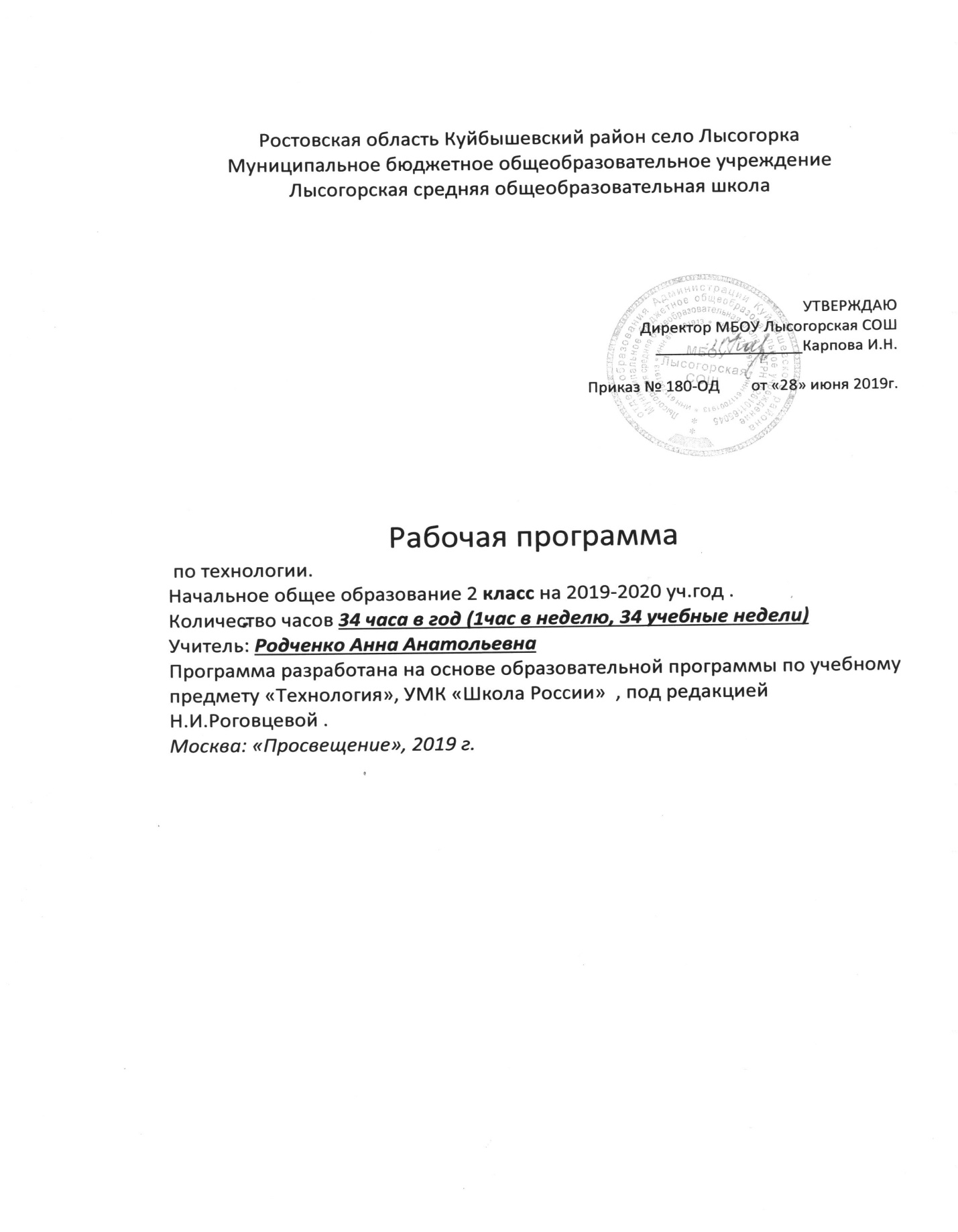 Пояснительная запискаРабочая программа по предмету «Технология» для 2 класса разработана на основе Федерального государственного образовательного стандарта начального общего образования, Примерной программы начального общего образования по технологии для образовательных учреждений и программы общеобразовательных учреждений авторов Н.И.Роговцевой, Н.В.Богдановой, Н.В.Шипиловой. (учебно-методический комплект «Школа России»)Цели: приобретение личного опыта как основы обучения и познания; приобретение первоначального опыта практической преобразовательной деятельности на основе овладения технологическими знаниями, технико-технологическими умениями и проектной деятельностью; формирование позитивного эмоционально-ценностного отношения к труду и людям труд.Задачи : духовно-нравственное развитие учащихся; формирование идентичности гражданина России в поликультурном многонациональном обществе; формирование целостной картины мира; развитие познавательных мотивов, интересов, инициативности, любознательности; формирование на основе овладения культурой проектной деятельности:внутреннего плана деятельности, включающего целеполагание, планирование, прогнозирование, контроль, коррекцию и оценку;умений переносить усвоенные в проектной деятельности теоретические знания о технологическом процессе в практику изготовления изделий ручного труда;коммуникативных умений в процессе реализации проектной деятельности;первоначальных конструкторско-технологических знаний и технико-технологических умений на основе обучения работе с технологической документацией; первоначальных умений поиска необходимой информации в различных источниках, проверки, преобразования, хранения, передачи имеющейся информации, а также навыков использования компьютера;творческого потенциала личности в процессе изготовления изделий и реализации проектов.Планируемые результаты освоения предметаЛичностные результаты1. Воспитание патриотизма, чувства гордости за свою Родину, российский народ и историю России.2. Формирование целостного, социально ориентированного взгляда на мир в его органичном единстве и разнообразии природы, народов, культур и религий.3. Формирование уважительного отношения к иному мнению, истории и культуре других народов.4. Принятие и освоение социальной роли обучающегося, развитие мотивов учебной деятельности и формирование личностного смысла учения.5. Развитие самостоятельности и личной ответственности за свои поступки, в том числе в информационной деятельности, на основе представлений о нравственных нормах, социальной справедливости и свободе.6. Формирование эстетических потребностей, ценностей и чувств.7. Развитие навыков сотрудничества со взрослыми и сверстниками в разных ситуациях, умений не создавать конфликтов и находить выходы из спорных ситуаций.8. Формирование установки на безопасный и здоровый образ жизни.Метапредметные результаты1. Овладение способностью принимать и реализовывать цели и задачи учебной деятельности, приёмами поиска средств её осуществления.2. Освоение способов решения проблем творческого и поискового характера.3. Формирование умений планировать, контролировать и оценивать учебные действия в соответствии с поставленной задачей и условиями её реализации, определять наиболее эффективные способы достижения результата.4. Использование знаково-символических средств представления информации для создания моделей изучаемых объектов и процессов, схем решения учебных и практических задач.5. Использование различных способов поиска (в справочных источниках и открытом учебном информационном пространстве Интернета), сбора, обработки, анализа, организации, передачи и интерпретации информации в соответствии с коммуникативными и познавательными задачами и технологиями учебного предмета, в том числе умений вводить текст с помощью клавиатуры, фиксировать (записывать) в цифровой форме измеряемые величины и анализировать изображения, звуки, готовить своё выступление и выступать с аудио-, видео- и графическим сопровождением, соблюдать нормы информационной избирательности, этики и этикета.6. Овладение навыками смыслового чтения текстов различных стилей и жанров в соответствии с целями и задачами, осознанно строить речевое высказывание в соответствии с задачами коммуникации и составлять тексты в устной и письменной формах.7. Овладение логическими действиями сравнения, анализа, синтеза, обобщения, классификации по родовидовым признакам, установления аналогий и причинно-следственных связей, построения рассуждений, отнесения к известным понятиям.8. Готовность слушать собеседника и вести диалог, признавать возможность существования различных точек зрения и права каждого иметь свою, излагать своё мнение и аргументировать свою точку зрения и оценку событий.9. Овладение базовыми предметными и межпредметными понятиями, отражающими существенные связи и отношения между объектами и процессами.Предметные результаты1.Получение первоначальных представлений о созидательном и нравственном значении труда в жизни человека и общества, о мире профессий и важности правильного выбора профессии.2.Формирование первоначальных представлений о материальной культуре как продукте предметно-преобразующей деятельности человека.3.Приобретение навыков самообслуживания, овладение технологическими приёмами ручной обработки материалов, усвоение правил техники безопасности.4.Использование приобретённых знаний и умений для творческого решения несложных конструкторских, художественно-конструкторских (дизайнерских), технологических и организационных задач.5.Приобретение первоначальных знаний о правилах создания предметной и информационной среды и умения применять их для выполнения учебно-познавательных и проектных художественно-конструкторских задач.Содержание учебного предмета1.Общекультурные и общетрудовые компетенции (знания, умения и способы деятельности). Основы культуры труда, самообслуживания.Трудовая деятельность и её значение в жизни человека. Рукотворный мир как результат труда человека, разнообразие предметов рукотворного мира.Элементарные общие правила создания предметов рукотворного мира. Бережное отношение к природе как к источнику сырьевых ресурсов. Мастера и их профессии.Анализ задания, организация рабочего места, планирование трудового процесса. Контроль и корректировка хода работы. Работа в малых группах.Элементарная творческая и проектная деятельность. Система коллективных, групповых и индивидуальных проектов. Культура межличностных отношений в совместной деятельности.  Выполнение элементарных расчётов стоимости изготавливаемого изделия.2. Технология ручной обработки материалов. Элементы графической грамоты.Общее понятие о материалах, их происхождении. Исследование элементарных свойств материалов. Многообразие материалов и их практическое применение в жизни.Подготовка материалов к работе. Экономное расходование материалов.Инструменты и приспособления для обработки материалов, соблюдение правил их рационального и безопасного использования.Общее представление о технологическом процессе, технологической документации. Выполнение основных технологических операций ручной обработки материалов.Проведение измерений и построений для решения практических задач.3. Конструирование и моделирование.Общее представление о конструировании изделий. Понятие о конструкции изделия, различные виды конструкций и способы их сборки.Конструирование и моделирование изделий из различных материалов по образцу, рисунку, простейшему чертежу или эскизу.4. Практика работы на компьютере.Информация, её отбор, анализ и систематизация. Способы получения, хранения, переработки информации.Назначение основных устройств компьютера, соблюдение безопасных приёмов труда при работе на компьютере. Работа с ЦОР, электронными носителями (CD).Работа с простыми информационными объектами. Создание небольшого текста, вывод его на принтер. Использование рисунков из ресурса компьютера, программ Word. ТЕМАТИЧЕСКОЕ ПЛАНИРОВАНИЕКАЛЕНДАРНО-ТЕМАТИЧЕСКОЕ ПЛАНИРОВАНИЕ№ п/пРазделКол-во часов1« Давайте познакомимся»»(1 ч)2«Человек и земля»(23 ч)3«Человек и вода»(3 часа)4« Человек и воздух»(3 часа)5«Человек и информация»(4часа)6Итого34 часа№ п/пТемаДата Основные виды деятельности учащихсяПланируемые результаты (в соответствии с ФГОС)11.Вводный урок. Как работать с учебником. Правила ТБ на уроках технологии6.09Понимать учебные задачи раздела и каждого урока и стремиться их выполнять. Анализировать и сравнивать учебник и рабочую тетрадь, объяснять назначение каждого пособия.  Определять материалы и инструменты, необходимые для изготовления изделия. Искать и анализировать информацию о земледелии, о посуде, о особенностях народных промыслов. Составлять рассказ о профессиях садовода и овощевода, пекаря и кондитера, строителя, понимать значимость их профессиональной деятельности.   Составлять по иллюстрациям учебника рассказ  о способах изготовления посуды из глины, о национальных блюдах из теста, об уходе за домашними животными, о традициях празднования Нового года, о конструкции русской избы и устройстве печи. Осваивать технологию выращивания лука в домашних условиях. Осваивать технику изготовления изделий из пластичных материалов (пластилина, глины, солёного теста); технику изготовления папье-маше. Совершенствовать изученные навыки работы с бумагой, осваивать новый      вид работы – переплетение полос цветной бумаги. Наблюдать и анализировать структуру ткани.  Осваивать навыки работы над проектом: ставить цель, составлять план, распределять роли, проводить самооценку. Соблюдать правила ТБ при работе ножницами, циркулем, иглой и клеем; правила экономного расходования материалов. Организовывать и убирать рабочее место. Составлять план изготовления изделия, выполнять  изделие по плану. Формулировать выводы из изученного материала, оценивать свою работу и работу других учащихсяПонимать учебные задачи раздела и каждого урока и стремиться их выполнять. Искать и отбирать информацию о роли воды в жизни человека. Составлять рассказ о рыболовстве и объяснять назначение инструментов и приспособлений для рыбной ловли. Объяснять значение воды для жизни на земле. Осваивать технику «изонить». Создавать изделия, украшенные в технике «изонить». Составлять рассказ об аквариумах и аквариумных рыбках. Осваивать навыки работы над проектом: ставить цель, составлять план, распределять роли, проводить самооценку. Осваивать технику создания полуобъёмной аппликации, использовать умения работать с бумагой и способы придания ей объёма. Заполнять с помощью учителя технологическую карту, определять основные этапы изготовления изделия. Осуществлять самоконтроль и корректировку своей деятельности. Формулировать выводы из изученного материала, оценивать свою работу и работу других учащихся.Понимать учебные задачи раздела и каждого урока и стремиться их выполнять. Искать информацию о традициях использования символических птиц счастья в культуре разных народов. Объяснять значение понятия «оберег», искать традиционные для нашего края фольклорные произведения. Осваивать способы работы с бумагой в технике «оригами». Самостоятельно планировать, контролировать и корректировать свою работу. Организовывать рабочее место, соблюдать правила  работы ножницами. Составлять план работы и заполнять технологическую карту. Исследовать свойства фольги, возможности её применения, сравнивать её свойства со свойствами разных видов бумаги.  Формулировать выводы из изученного материала, оценивать свою работу и работу других учащихся.Понимать учебные задачи раздела и каждого урока и стремиться их выполнять. Составлять рассказ об истории книгопечатания, о способах изготовления книг, о первопечатнике Иване Фёдорове. Делать выводы о значении книг для сохранения и передачи информации, культурно-исторического наследия (с помощью учителя). Анализировать различные виды книг о\и определять особенности их оформления. Осваивать и использовать правила разметки деталей по линейке. Осваивать вклейку страниц в сгиб с помощью клапанов.  Осваивать правила безопасного использования компьютера, правила набора текста. Исследовать возможности Интернета для поиска информации. Формулировать запрос для поиска информации в Интернете. Находить информацию в Интернете с помощью взрослого.  Формулировать выводы из изученного материала, оценивать свою работу и работу других учащихся.Познавательные:- планирование учебного сотрудничества;- подведение под понятие;- использование знаково-символических средств, моделирование;- построение логической цепи рассуждения: анализ, синтез, сравнение, выбор основания для сравнения, аналогия; - постановка и формулирование проблемы;- умение структурировать знания, контроль и оценка процесса и результата деятельности;- умение осознанно и произвольно строить речевое высказывание;- выбор наиболее эффективных способов решения учебной задачи в зависимости от конкретных условий;- поиск и выделение необходимой информации;- постановка и формулирование проблемы;- умение структурировать знания, контроль и оценка процесса и результата деятельности;- умение осознанно и произвольно строить речевое высказывание;- выбор наиболее эффективных способов решения учебной задачи в зависимости от конкретных условий;- поиск и выделение необходимой информации;- применение методов информационного поиска;- смысловое чтение и выбор чтения в зависимости от цели;- самостоятельное создание способов решения проблем поискового характера.Личностные:- самоопределение;- учебно-познавательная мотивация;- внутренняя позиция школьника;- смыслообразование.Регулятивные:- целеполагание как постановка учебной задачи;- планирование;- волевая саморегуляция;- оценка (выделение и осознание учащимися того, что уже усвоено и что ещё подлежит усвоению);- прогнозирование (при анализе пробного действия перед его выполнением);- контроль в форме сличения способов действия и его результата с заданным эталоном;- коррекция (оценивание качества и уровня усвоения).Коммуникативные:- планирование учебного сотрудничества с учителем и сверстниками;- умение выражать свои мысли;- учёт разных мнений;- инициативное сотрудничество в поиске и сборе информации;- управление поведением партнёра.Познавательные:- планирование учебного сотрудничества;- подведение под понятие;- использование знаково-символических средств, моделирование;- построение логической цепи рассуждения: анализ, синтез, сравнение, выбор основания для сравнения, аналогия;- применение методов информационного поиска;- смысловое чтение и выбор чтения в зависимости от цели;- самостоятельное создание способов решения проблем поискового характера.Личностные:- самоопределение;- учебно-познавательная мотивация;- внутренняя позиция школьника;- смыслообразование.Регулятивные:- целеполагание как постановка учебной задачи;- планирование;- волевая саморегуляция;- прогнозирование (при анализе пробного действия перед его выполнением);- коррекция (оценивание качества и уровня усвоения).Коммуникативные:- планирование учебного сотрудничества с учителем и сверстниками;- умение выражать свои мысли;- инициативное сотрудничество в поиске и сборе информации;- управление поведением партнёра.2Материалы и инструменты.Земледелие. Практическая работа «Выращивание лука»13.09Понимать учебные задачи раздела и каждого урока и стремиться их выполнять. Анализировать и сравнивать учебник и рабочую тетрадь, объяснять назначение каждого пособия.  Определять материалы и инструменты, необходимые для изготовления изделия. Искать и анализировать информацию о земледелии, о посуде, о особенностях народных промыслов. Составлять рассказ о профессиях садовода и овощевода, пекаря и кондитера, строителя, понимать значимость их профессиональной деятельности.   Составлять по иллюстрациям учебника рассказ  о способах изготовления посуды из глины, о национальных блюдах из теста, об уходе за домашними животными, о традициях празднования Нового года, о конструкции русской избы и устройстве печи. Осваивать технологию выращивания лука в домашних условиях. Осваивать технику изготовления изделий из пластичных материалов (пластилина, глины, солёного теста); технику изготовления папье-маше. Совершенствовать изученные навыки работы с бумагой, осваивать новый      вид работы – переплетение полос цветной бумаги. Наблюдать и анализировать структуру ткани.  Осваивать навыки работы над проектом: ставить цель, составлять план, распределять роли, проводить самооценку. Соблюдать правила ТБ при работе ножницами, циркулем, иглой и клеем; правила экономного расходования материалов. Организовывать и убирать рабочее место. Составлять план изготовления изделия, выполнять  изделие по плану. Формулировать выводы из изученного материала, оценивать свою работу и работу других учащихсяПонимать учебные задачи раздела и каждого урока и стремиться их выполнять. Искать и отбирать информацию о роли воды в жизни человека. Составлять рассказ о рыболовстве и объяснять назначение инструментов и приспособлений для рыбной ловли. Объяснять значение воды для жизни на земле. Осваивать технику «изонить». Создавать изделия, украшенные в технике «изонить». Составлять рассказ об аквариумах и аквариумных рыбках. Осваивать навыки работы над проектом: ставить цель, составлять план, распределять роли, проводить самооценку. Осваивать технику создания полуобъёмной аппликации, использовать умения работать с бумагой и способы придания ей объёма. Заполнять с помощью учителя технологическую карту, определять основные этапы изготовления изделия. Осуществлять самоконтроль и корректировку своей деятельности. Формулировать выводы из изученного материала, оценивать свою работу и работу других учащихся.Понимать учебные задачи раздела и каждого урока и стремиться их выполнять. Искать информацию о традициях использования символических птиц счастья в культуре разных народов. Объяснять значение понятия «оберег», искать традиционные для нашего края фольклорные произведения. Осваивать способы работы с бумагой в технике «оригами». Самостоятельно планировать, контролировать и корректировать свою работу. Организовывать рабочее место, соблюдать правила  работы ножницами. Составлять план работы и заполнять технологическую карту. Исследовать свойства фольги, возможности её применения, сравнивать её свойства со свойствами разных видов бумаги.  Формулировать выводы из изученного материала, оценивать свою работу и работу других учащихся.Понимать учебные задачи раздела и каждого урока и стремиться их выполнять. Составлять рассказ об истории книгопечатания, о способах изготовления книг, о первопечатнике Иване Фёдорове. Делать выводы о значении книг для сохранения и передачи информации, культурно-исторического наследия (с помощью учителя). Анализировать различные виды книг о\и определять особенности их оформления. Осваивать и использовать правила разметки деталей по линейке. Осваивать вклейку страниц в сгиб с помощью клапанов.  Осваивать правила безопасного использования компьютера, правила набора текста. Исследовать возможности Интернета для поиска информации. Формулировать запрос для поиска информации в Интернете. Находить информацию в Интернете с помощью взрослого.  Формулировать выводы из изученного материала, оценивать свою работу и работу других учащихся.Познавательные:- планирование учебного сотрудничества;- подведение под понятие;- использование знаково-символических средств, моделирование;- построение логической цепи рассуждения: анализ, синтез, сравнение, выбор основания для сравнения, аналогия; - постановка и формулирование проблемы;- умение структурировать знания, контроль и оценка процесса и результата деятельности;- умение осознанно и произвольно строить речевое высказывание;- выбор наиболее эффективных способов решения учебной задачи в зависимости от конкретных условий;- поиск и выделение необходимой информации;- постановка и формулирование проблемы;- умение структурировать знания, контроль и оценка процесса и результата деятельности;- умение осознанно и произвольно строить речевое высказывание;- выбор наиболее эффективных способов решения учебной задачи в зависимости от конкретных условий;- поиск и выделение необходимой информации;- применение методов информационного поиска;- смысловое чтение и выбор чтения в зависимости от цели;- самостоятельное создание способов решения проблем поискового характера.Личностные:- самоопределение;- учебно-познавательная мотивация;- внутренняя позиция школьника;- смыслообразование.Регулятивные:- целеполагание как постановка учебной задачи;- планирование;- волевая саморегуляция;- оценка (выделение и осознание учащимися того, что уже усвоено и что ещё подлежит усвоению);- прогнозирование (при анализе пробного действия перед его выполнением);- контроль в форме сличения способов действия и его результата с заданным эталоном;- коррекция (оценивание качества и уровня усвоения).Коммуникативные:- планирование учебного сотрудничества с учителем и сверстниками;- умение выражать свои мысли;- учёт разных мнений;- инициативное сотрудничество в поиске и сборе информации;- управление поведением партнёра.Познавательные:- планирование учебного сотрудничества;- подведение под понятие;- использование знаково-символических средств, моделирование;- построение логической цепи рассуждения: анализ, синтез, сравнение, выбор основания для сравнения, аналогия;- применение методов информационного поиска;- смысловое чтение и выбор чтения в зависимости от цели;- самостоятельное создание способов решения проблем поискового характера.Личностные:- самоопределение;- учебно-познавательная мотивация;- внутренняя позиция школьника;- смыслообразование.Регулятивные:- целеполагание как постановка учебной задачи;- планирование;- волевая саморегуляция;- прогнозирование (при анализе пробного действия перед его выполнением);- коррекция (оценивание качества и уровня усвоения).Коммуникативные:- планирование учебного сотрудничества с учителем и сверстниками;- умение выражать свои мысли;- инициативное сотрудничество в поиске и сборе информации;- управление поведением партнёра.3Посуда. Изделие «Корзина с цветами». Плоды лесные и садовые20.09Понимать учебные задачи раздела и каждого урока и стремиться их выполнять. Анализировать и сравнивать учебник и рабочую тетрадь, объяснять назначение каждого пособия.  Определять материалы и инструменты, необходимые для изготовления изделия. Искать и анализировать информацию о земледелии, о посуде, о особенностях народных промыслов. Составлять рассказ о профессиях садовода и овощевода, пекаря и кондитера, строителя, понимать значимость их профессиональной деятельности.   Составлять по иллюстрациям учебника рассказ  о способах изготовления посуды из глины, о национальных блюдах из теста, об уходе за домашними животными, о традициях празднования Нового года, о конструкции русской избы и устройстве печи. Осваивать технологию выращивания лука в домашних условиях. Осваивать технику изготовления изделий из пластичных материалов (пластилина, глины, солёного теста); технику изготовления папье-маше. Совершенствовать изученные навыки работы с бумагой, осваивать новый      вид работы – переплетение полос цветной бумаги. Наблюдать и анализировать структуру ткани.  Осваивать навыки работы над проектом: ставить цель, составлять план, распределять роли, проводить самооценку. Соблюдать правила ТБ при работе ножницами, циркулем, иглой и клеем; правила экономного расходования материалов. Организовывать и убирать рабочее место. Составлять план изготовления изделия, выполнять  изделие по плану. Формулировать выводы из изученного материала, оценивать свою работу и работу других учащихсяПонимать учебные задачи раздела и каждого урока и стремиться их выполнять. Искать и отбирать информацию о роли воды в жизни человека. Составлять рассказ о рыболовстве и объяснять назначение инструментов и приспособлений для рыбной ловли. Объяснять значение воды для жизни на земле. Осваивать технику «изонить». Создавать изделия, украшенные в технике «изонить». Составлять рассказ об аквариумах и аквариумных рыбках. Осваивать навыки работы над проектом: ставить цель, составлять план, распределять роли, проводить самооценку. Осваивать технику создания полуобъёмной аппликации, использовать умения работать с бумагой и способы придания ей объёма. Заполнять с помощью учителя технологическую карту, определять основные этапы изготовления изделия. Осуществлять самоконтроль и корректировку своей деятельности. Формулировать выводы из изученного материала, оценивать свою работу и работу других учащихся.Понимать учебные задачи раздела и каждого урока и стремиться их выполнять. Искать информацию о традициях использования символических птиц счастья в культуре разных народов. Объяснять значение понятия «оберег», искать традиционные для нашего края фольклорные произведения. Осваивать способы работы с бумагой в технике «оригами». Самостоятельно планировать, контролировать и корректировать свою работу. Организовывать рабочее место, соблюдать правила  работы ножницами. Составлять план работы и заполнять технологическую карту. Исследовать свойства фольги, возможности её применения, сравнивать её свойства со свойствами разных видов бумаги.  Формулировать выводы из изученного материала, оценивать свою работу и работу других учащихся.Понимать учебные задачи раздела и каждого урока и стремиться их выполнять. Составлять рассказ об истории книгопечатания, о способах изготовления книг, о первопечатнике Иване Фёдорове. Делать выводы о значении книг для сохранения и передачи информации, культурно-исторического наследия (с помощью учителя). Анализировать различные виды книг о\и определять особенности их оформления. Осваивать и использовать правила разметки деталей по линейке. Осваивать вклейку страниц в сгиб с помощью клапанов.  Осваивать правила безопасного использования компьютера, правила набора текста. Исследовать возможности Интернета для поиска информации. Формулировать запрос для поиска информации в Интернете. Находить информацию в Интернете с помощью взрослого.  Формулировать выводы из изученного материала, оценивать свою работу и работу других учащихся.Познавательные:- планирование учебного сотрудничества;- подведение под понятие;- использование знаково-символических средств, моделирование;- построение логической цепи рассуждения: анализ, синтез, сравнение, выбор основания для сравнения, аналогия; - постановка и формулирование проблемы;- умение структурировать знания, контроль и оценка процесса и результата деятельности;- умение осознанно и произвольно строить речевое высказывание;- выбор наиболее эффективных способов решения учебной задачи в зависимости от конкретных условий;- поиск и выделение необходимой информации;- постановка и формулирование проблемы;- умение структурировать знания, контроль и оценка процесса и результата деятельности;- умение осознанно и произвольно строить речевое высказывание;- выбор наиболее эффективных способов решения учебной задачи в зависимости от конкретных условий;- поиск и выделение необходимой информации;- применение методов информационного поиска;- смысловое чтение и выбор чтения в зависимости от цели;- самостоятельное создание способов решения проблем поискового характера.Личностные:- самоопределение;- учебно-познавательная мотивация;- внутренняя позиция школьника;- смыслообразование.Регулятивные:- целеполагание как постановка учебной задачи;- планирование;- волевая саморегуляция;- оценка (выделение и осознание учащимися того, что уже усвоено и что ещё подлежит усвоению);- прогнозирование (при анализе пробного действия перед его выполнением);- контроль в форме сличения способов действия и его результата с заданным эталоном;- коррекция (оценивание качества и уровня усвоения).Коммуникативные:- планирование учебного сотрудничества с учителем и сверстниками;- умение выражать свои мысли;- учёт разных мнений;- инициативное сотрудничество в поиске и сборе информации;- управление поведением партнёра.Познавательные:- планирование учебного сотрудничества;- подведение под понятие;- использование знаково-символических средств, моделирование;- построение логической цепи рассуждения: анализ, синтез, сравнение, выбор основания для сравнения, аналогия;- применение методов информационного поиска;- смысловое чтение и выбор чтения в зависимости от цели;- самостоятельное создание способов решения проблем поискового характера.Личностные:- самоопределение;- учебно-познавательная мотивация;- внутренняя позиция школьника;- смыслообразование.Регулятивные:- целеполагание как постановка учебной задачи;- планирование;- волевая саморегуляция;- прогнозирование (при анализе пробного действия перед его выполнением);- коррекция (оценивание качества и уровня усвоения).Коммуникативные:- планирование учебного сотрудничества с учителем и сверстниками;- умение выражать свои мысли;- инициативное сотрудничество в поиске и сборе информации;- управление поведением партнёра.4Посуда. Изделие «Семейка грибов на поляне». Съедобные и несъедобные грибы27.09Понимать учебные задачи раздела и каждого урока и стремиться их выполнять. Анализировать и сравнивать учебник и рабочую тетрадь, объяснять назначение каждого пособия.  Определять материалы и инструменты, необходимые для изготовления изделия. Искать и анализировать информацию о земледелии, о посуде, о особенностях народных промыслов. Составлять рассказ о профессиях садовода и овощевода, пекаря и кондитера, строителя, понимать значимость их профессиональной деятельности.   Составлять по иллюстрациям учебника рассказ  о способах изготовления посуды из глины, о национальных блюдах из теста, об уходе за домашними животными, о традициях празднования Нового года, о конструкции русской избы и устройстве печи. Осваивать технологию выращивания лука в домашних условиях. Осваивать технику изготовления изделий из пластичных материалов (пластилина, глины, солёного теста); технику изготовления папье-маше. Совершенствовать изученные навыки работы с бумагой, осваивать новый      вид работы – переплетение полос цветной бумаги. Наблюдать и анализировать структуру ткани.  Осваивать навыки работы над проектом: ставить цель, составлять план, распределять роли, проводить самооценку. Соблюдать правила ТБ при работе ножницами, циркулем, иглой и клеем; правила экономного расходования материалов. Организовывать и убирать рабочее место. Составлять план изготовления изделия, выполнять  изделие по плану. Формулировать выводы из изученного материала, оценивать свою работу и работу других учащихсяПонимать учебные задачи раздела и каждого урока и стремиться их выполнять. Искать и отбирать информацию о роли воды в жизни человека. Составлять рассказ о рыболовстве и объяснять назначение инструментов и приспособлений для рыбной ловли. Объяснять значение воды для жизни на земле. Осваивать технику «изонить». Создавать изделия, украшенные в технике «изонить». Составлять рассказ об аквариумах и аквариумных рыбках. Осваивать навыки работы над проектом: ставить цель, составлять план, распределять роли, проводить самооценку. Осваивать технику создания полуобъёмной аппликации, использовать умения работать с бумагой и способы придания ей объёма. Заполнять с помощью учителя технологическую карту, определять основные этапы изготовления изделия. Осуществлять самоконтроль и корректировку своей деятельности. Формулировать выводы из изученного материала, оценивать свою работу и работу других учащихся.Понимать учебные задачи раздела и каждого урока и стремиться их выполнять. Искать информацию о традициях использования символических птиц счастья в культуре разных народов. Объяснять значение понятия «оберег», искать традиционные для нашего края фольклорные произведения. Осваивать способы работы с бумагой в технике «оригами». Самостоятельно планировать, контролировать и корректировать свою работу. Организовывать рабочее место, соблюдать правила  работы ножницами. Составлять план работы и заполнять технологическую карту. Исследовать свойства фольги, возможности её применения, сравнивать её свойства со свойствами разных видов бумаги.  Формулировать выводы из изученного материала, оценивать свою работу и работу других учащихся.Понимать учебные задачи раздела и каждого урока и стремиться их выполнять. Составлять рассказ об истории книгопечатания, о способах изготовления книг, о первопечатнике Иване Фёдорове. Делать выводы о значении книг для сохранения и передачи информации, культурно-исторического наследия (с помощью учителя). Анализировать различные виды книг о\и определять особенности их оформления. Осваивать и использовать правила разметки деталей по линейке. Осваивать вклейку страниц в сгиб с помощью клапанов.  Осваивать правила безопасного использования компьютера, правила набора текста. Исследовать возможности Интернета для поиска информации. Формулировать запрос для поиска информации в Интернете. Находить информацию в Интернете с помощью взрослого.  Формулировать выводы из изученного материала, оценивать свою работу и работу других учащихся.Познавательные:- планирование учебного сотрудничества;- подведение под понятие;- использование знаково-символических средств, моделирование;- построение логической цепи рассуждения: анализ, синтез, сравнение, выбор основания для сравнения, аналогия; - постановка и формулирование проблемы;- умение структурировать знания, контроль и оценка процесса и результата деятельности;- умение осознанно и произвольно строить речевое высказывание;- выбор наиболее эффективных способов решения учебной задачи в зависимости от конкретных условий;- поиск и выделение необходимой информации;- постановка и формулирование проблемы;- умение структурировать знания, контроль и оценка процесса и результата деятельности;- умение осознанно и произвольно строить речевое высказывание;- выбор наиболее эффективных способов решения учебной задачи в зависимости от конкретных условий;- поиск и выделение необходимой информации;- применение методов информационного поиска;- смысловое чтение и выбор чтения в зависимости от цели;- самостоятельное создание способов решения проблем поискового характера.Личностные:- самоопределение;- учебно-познавательная мотивация;- внутренняя позиция школьника;- смыслообразование.Регулятивные:- целеполагание как постановка учебной задачи;- планирование;- волевая саморегуляция;- оценка (выделение и осознание учащимися того, что уже усвоено и что ещё подлежит усвоению);- прогнозирование (при анализе пробного действия перед его выполнением);- контроль в форме сличения способов действия и его результата с заданным эталоном;- коррекция (оценивание качества и уровня усвоения).Коммуникативные:- планирование учебного сотрудничества с учителем и сверстниками;- умение выражать свои мысли;- учёт разных мнений;- инициативное сотрудничество в поиске и сборе информации;- управление поведением партнёра.Познавательные:- планирование учебного сотрудничества;- подведение под понятие;- использование знаково-символических средств, моделирование;- построение логической цепи рассуждения: анализ, синтез, сравнение, выбор основания для сравнения, аналогия;- применение методов информационного поиска;- смысловое чтение и выбор чтения в зависимости от цели;- самостоятельное создание способов решения проблем поискового характера.Личностные:- самоопределение;- учебно-познавательная мотивация;- внутренняя позиция школьника;- смыслообразование.Регулятивные:- целеполагание как постановка учебной задачи;- планирование;- волевая саморегуляция;- прогнозирование (при анализе пробного действия перед его выполнением);- коррекция (оценивание качества и уровня усвоения).Коммуникативные:- планирование учебного сотрудничества с учителем и сверстниками;- умение выражать свои мысли;- инициативное сотрудничество в поиске и сборе информации;- управление поведением партнёра.5Посуда. Изделие «Игрушка из теста»4.10Понимать учебные задачи раздела и каждого урока и стремиться их выполнять. Анализировать и сравнивать учебник и рабочую тетрадь, объяснять назначение каждого пособия.  Определять материалы и инструменты, необходимые для изготовления изделия. Искать и анализировать информацию о земледелии, о посуде, о особенностях народных промыслов. Составлять рассказ о профессиях садовода и овощевода, пекаря и кондитера, строителя, понимать значимость их профессиональной деятельности.   Составлять по иллюстрациям учебника рассказ  о способах изготовления посуды из глины, о национальных блюдах из теста, об уходе за домашними животными, о традициях празднования Нового года, о конструкции русской избы и устройстве печи. Осваивать технологию выращивания лука в домашних условиях. Осваивать технику изготовления изделий из пластичных материалов (пластилина, глины, солёного теста); технику изготовления папье-маше. Совершенствовать изученные навыки работы с бумагой, осваивать новый      вид работы – переплетение полос цветной бумаги. Наблюдать и анализировать структуру ткани.  Осваивать навыки работы над проектом: ставить цель, составлять план, распределять роли, проводить самооценку. Соблюдать правила ТБ при работе ножницами, циркулем, иглой и клеем; правила экономного расходования материалов. Организовывать и убирать рабочее место. Составлять план изготовления изделия, выполнять  изделие по плану. Формулировать выводы из изученного материала, оценивать свою работу и работу других учащихсяПонимать учебные задачи раздела и каждого урока и стремиться их выполнять. Искать и отбирать информацию о роли воды в жизни человека. Составлять рассказ о рыболовстве и объяснять назначение инструментов и приспособлений для рыбной ловли. Объяснять значение воды для жизни на земле. Осваивать технику «изонить». Создавать изделия, украшенные в технике «изонить». Составлять рассказ об аквариумах и аквариумных рыбках. Осваивать навыки работы над проектом: ставить цель, составлять план, распределять роли, проводить самооценку. Осваивать технику создания полуобъёмной аппликации, использовать умения работать с бумагой и способы придания ей объёма. Заполнять с помощью учителя технологическую карту, определять основные этапы изготовления изделия. Осуществлять самоконтроль и корректировку своей деятельности. Формулировать выводы из изученного материала, оценивать свою работу и работу других учащихся.Понимать учебные задачи раздела и каждого урока и стремиться их выполнять. Искать информацию о традициях использования символических птиц счастья в культуре разных народов. Объяснять значение понятия «оберег», искать традиционные для нашего края фольклорные произведения. Осваивать способы работы с бумагой в технике «оригами». Самостоятельно планировать, контролировать и корректировать свою работу. Организовывать рабочее место, соблюдать правила  работы ножницами. Составлять план работы и заполнять технологическую карту. Исследовать свойства фольги, возможности её применения, сравнивать её свойства со свойствами разных видов бумаги.  Формулировать выводы из изученного материала, оценивать свою работу и работу других учащихся.Понимать учебные задачи раздела и каждого урока и стремиться их выполнять. Составлять рассказ об истории книгопечатания, о способах изготовления книг, о первопечатнике Иване Фёдорове. Делать выводы о значении книг для сохранения и передачи информации, культурно-исторического наследия (с помощью учителя). Анализировать различные виды книг о\и определять особенности их оформления. Осваивать и использовать правила разметки деталей по линейке. Осваивать вклейку страниц в сгиб с помощью клапанов.  Осваивать правила безопасного использования компьютера, правила набора текста. Исследовать возможности Интернета для поиска информации. Формулировать запрос для поиска информации в Интернете. Находить информацию в Интернете с помощью взрослого.  Формулировать выводы из изученного материала, оценивать свою работу и работу других учащихся.Познавательные:- планирование учебного сотрудничества;- подведение под понятие;- использование знаково-символических средств, моделирование;- построение логической цепи рассуждения: анализ, синтез, сравнение, выбор основания для сравнения, аналогия; - постановка и формулирование проблемы;- умение структурировать знания, контроль и оценка процесса и результата деятельности;- умение осознанно и произвольно строить речевое высказывание;- выбор наиболее эффективных способов решения учебной задачи в зависимости от конкретных условий;- поиск и выделение необходимой информации;- постановка и формулирование проблемы;- умение структурировать знания, контроль и оценка процесса и результата деятельности;- умение осознанно и произвольно строить речевое высказывание;- выбор наиболее эффективных способов решения учебной задачи в зависимости от конкретных условий;- поиск и выделение необходимой информации;- применение методов информационного поиска;- смысловое чтение и выбор чтения в зависимости от цели;- самостоятельное создание способов решения проблем поискового характера.Личностные:- самоопределение;- учебно-познавательная мотивация;- внутренняя позиция школьника;- смыслообразование.Регулятивные:- целеполагание как постановка учебной задачи;- планирование;- волевая саморегуляция;- оценка (выделение и осознание учащимися того, что уже усвоено и что ещё подлежит усвоению);- прогнозирование (при анализе пробного действия перед его выполнением);- контроль в форме сличения способов действия и его результата с заданным эталоном;- коррекция (оценивание качества и уровня усвоения).Коммуникативные:- планирование учебного сотрудничества с учителем и сверстниками;- умение выражать свои мысли;- учёт разных мнений;- инициативное сотрудничество в поиске и сборе информации;- управление поведением партнёра.Познавательные:- планирование учебного сотрудничества;- подведение под понятие;- использование знаково-символических средств, моделирование;- построение логической цепи рассуждения: анализ, синтез, сравнение, выбор основания для сравнения, аналогия;- применение методов информационного поиска;- смысловое чтение и выбор чтения в зависимости от цели;- самостоятельное создание способов решения проблем поискового характера.Личностные:- самоопределение;- учебно-познавательная мотивация;- внутренняя позиция школьника;- смыслообразование.Регулятивные:- целеполагание как постановка учебной задачи;- планирование;- волевая саморегуляция;- прогнозирование (при анализе пробного действия перед его выполнением);- коррекция (оценивание качества и уровня усвоения).Коммуникативные:- планирование учебного сотрудничества с учителем и сверстниками;- умение выражать свои мысли;- инициативное сотрудничество в поиске и сборе информации;- управление поведением партнёра.6Посуда. Проект «Праздничный стол»11.10Понимать учебные задачи раздела и каждого урока и стремиться их выполнять. Анализировать и сравнивать учебник и рабочую тетрадь, объяснять назначение каждого пособия.  Определять материалы и инструменты, необходимые для изготовления изделия. Искать и анализировать информацию о земледелии, о посуде, о особенностях народных промыслов. Составлять рассказ о профессиях садовода и овощевода, пекаря и кондитера, строителя, понимать значимость их профессиональной деятельности.   Составлять по иллюстрациям учебника рассказ  о способах изготовления посуды из глины, о национальных блюдах из теста, об уходе за домашними животными, о традициях празднования Нового года, о конструкции русской избы и устройстве печи. Осваивать технологию выращивания лука в домашних условиях. Осваивать технику изготовления изделий из пластичных материалов (пластилина, глины, солёного теста); технику изготовления папье-маше. Совершенствовать изученные навыки работы с бумагой, осваивать новый      вид работы – переплетение полос цветной бумаги. Наблюдать и анализировать структуру ткани.  Осваивать навыки работы над проектом: ставить цель, составлять план, распределять роли, проводить самооценку. Соблюдать правила ТБ при работе ножницами, циркулем, иглой и клеем; правила экономного расходования материалов. Организовывать и убирать рабочее место. Составлять план изготовления изделия, выполнять  изделие по плану. Формулировать выводы из изученного материала, оценивать свою работу и работу других учащихсяПонимать учебные задачи раздела и каждого урока и стремиться их выполнять. Искать и отбирать информацию о роли воды в жизни человека. Составлять рассказ о рыболовстве и объяснять назначение инструментов и приспособлений для рыбной ловли. Объяснять значение воды для жизни на земле. Осваивать технику «изонить». Создавать изделия, украшенные в технике «изонить». Составлять рассказ об аквариумах и аквариумных рыбках. Осваивать навыки работы над проектом: ставить цель, составлять план, распределять роли, проводить самооценку. Осваивать технику создания полуобъёмной аппликации, использовать умения работать с бумагой и способы придания ей объёма. Заполнять с помощью учителя технологическую карту, определять основные этапы изготовления изделия. Осуществлять самоконтроль и корректировку своей деятельности. Формулировать выводы из изученного материала, оценивать свою работу и работу других учащихся.Понимать учебные задачи раздела и каждого урока и стремиться их выполнять. Искать информацию о традициях использования символических птиц счастья в культуре разных народов. Объяснять значение понятия «оберег», искать традиционные для нашего края фольклорные произведения. Осваивать способы работы с бумагой в технике «оригами». Самостоятельно планировать, контролировать и корректировать свою работу. Организовывать рабочее место, соблюдать правила  работы ножницами. Составлять план работы и заполнять технологическую карту. Исследовать свойства фольги, возможности её применения, сравнивать её свойства со свойствами разных видов бумаги.  Формулировать выводы из изученного материала, оценивать свою работу и работу других учащихся.Понимать учебные задачи раздела и каждого урока и стремиться их выполнять. Составлять рассказ об истории книгопечатания, о способах изготовления книг, о первопечатнике Иване Фёдорове. Делать выводы о значении книг для сохранения и передачи информации, культурно-исторического наследия (с помощью учителя). Анализировать различные виды книг о\и определять особенности их оформления. Осваивать и использовать правила разметки деталей по линейке. Осваивать вклейку страниц в сгиб с помощью клапанов.  Осваивать правила безопасного использования компьютера, правила набора текста. Исследовать возможности Интернета для поиска информации. Формулировать запрос для поиска информации в Интернете. Находить информацию в Интернете с помощью взрослого.  Формулировать выводы из изученного материала, оценивать свою работу и работу других учащихся.Познавательные:- планирование учебного сотрудничества;- подведение под понятие;- использование знаково-символических средств, моделирование;- построение логической цепи рассуждения: анализ, синтез, сравнение, выбор основания для сравнения, аналогия; - постановка и формулирование проблемы;- умение структурировать знания, контроль и оценка процесса и результата деятельности;- умение осознанно и произвольно строить речевое высказывание;- выбор наиболее эффективных способов решения учебной задачи в зависимости от конкретных условий;- поиск и выделение необходимой информации;- постановка и формулирование проблемы;- умение структурировать знания, контроль и оценка процесса и результата деятельности;- умение осознанно и произвольно строить речевое высказывание;- выбор наиболее эффективных способов решения учебной задачи в зависимости от конкретных условий;- поиск и выделение необходимой информации;- применение методов информационного поиска;- смысловое чтение и выбор чтения в зависимости от цели;- самостоятельное создание способов решения проблем поискового характера.Личностные:- самоопределение;- учебно-познавательная мотивация;- внутренняя позиция школьника;- смыслообразование.Регулятивные:- целеполагание как постановка учебной задачи;- планирование;- волевая саморегуляция;- оценка (выделение и осознание учащимися того, что уже усвоено и что ещё подлежит усвоению);- прогнозирование (при анализе пробного действия перед его выполнением);- контроль в форме сличения способов действия и его результата с заданным эталоном;- коррекция (оценивание качества и уровня усвоения).Коммуникативные:- планирование учебного сотрудничества с учителем и сверстниками;- умение выражать свои мысли;- учёт разных мнений;- инициативное сотрудничество в поиске и сборе информации;- управление поведением партнёра.Познавательные:- планирование учебного сотрудничества;- подведение под понятие;- использование знаково-символических средств, моделирование;- построение логической цепи рассуждения: анализ, синтез, сравнение, выбор основания для сравнения, аналогия;- применение методов информационного поиска;- смысловое чтение и выбор чтения в зависимости от цели;- самостоятельное создание способов решения проблем поискового характера.Личностные:- самоопределение;- учебно-познавательная мотивация;- внутренняя позиция школьника;- смыслообразование.Регулятивные:- целеполагание как постановка учебной задачи;- планирование;- волевая саморегуляция;- прогнозирование (при анализе пробного действия перед его выполнением);- коррекция (оценивание качества и уровня усвоения).Коммуникативные:- планирование учебного сотрудничества с учителем и сверстниками;- умение выражать свои мысли;- инициативное сотрудничество в поиске и сборе информации;- управление поведением партнёра.7Народные промыслы. Изделие «Золотая хохлома»18.10Понимать учебные задачи раздела и каждого урока и стремиться их выполнять. Анализировать и сравнивать учебник и рабочую тетрадь, объяснять назначение каждого пособия.  Определять материалы и инструменты, необходимые для изготовления изделия. Искать и анализировать информацию о земледелии, о посуде, о особенностях народных промыслов. Составлять рассказ о профессиях садовода и овощевода, пекаря и кондитера, строителя, понимать значимость их профессиональной деятельности.   Составлять по иллюстрациям учебника рассказ  о способах изготовления посуды из глины, о национальных блюдах из теста, об уходе за домашними животными, о традициях празднования Нового года, о конструкции русской избы и устройстве печи. Осваивать технологию выращивания лука в домашних условиях. Осваивать технику изготовления изделий из пластичных материалов (пластилина, глины, солёного теста); технику изготовления папье-маше. Совершенствовать изученные навыки работы с бумагой, осваивать новый      вид работы – переплетение полос цветной бумаги. Наблюдать и анализировать структуру ткани.  Осваивать навыки работы над проектом: ставить цель, составлять план, распределять роли, проводить самооценку. Соблюдать правила ТБ при работе ножницами, циркулем, иглой и клеем; правила экономного расходования материалов. Организовывать и убирать рабочее место. Составлять план изготовления изделия, выполнять  изделие по плану. Формулировать выводы из изученного материала, оценивать свою работу и работу других учащихсяПонимать учебные задачи раздела и каждого урока и стремиться их выполнять. Искать и отбирать информацию о роли воды в жизни человека. Составлять рассказ о рыболовстве и объяснять назначение инструментов и приспособлений для рыбной ловли. Объяснять значение воды для жизни на земле. Осваивать технику «изонить». Создавать изделия, украшенные в технике «изонить». Составлять рассказ об аквариумах и аквариумных рыбках. Осваивать навыки работы над проектом: ставить цель, составлять план, распределять роли, проводить самооценку. Осваивать технику создания полуобъёмной аппликации, использовать умения работать с бумагой и способы придания ей объёма. Заполнять с помощью учителя технологическую карту, определять основные этапы изготовления изделия. Осуществлять самоконтроль и корректировку своей деятельности. Формулировать выводы из изученного материала, оценивать свою работу и работу других учащихся.Понимать учебные задачи раздела и каждого урока и стремиться их выполнять. Искать информацию о традициях использования символических птиц счастья в культуре разных народов. Объяснять значение понятия «оберег», искать традиционные для нашего края фольклорные произведения. Осваивать способы работы с бумагой в технике «оригами». Самостоятельно планировать, контролировать и корректировать свою работу. Организовывать рабочее место, соблюдать правила  работы ножницами. Составлять план работы и заполнять технологическую карту. Исследовать свойства фольги, возможности её применения, сравнивать её свойства со свойствами разных видов бумаги.  Формулировать выводы из изученного материала, оценивать свою работу и работу других учащихся.Понимать учебные задачи раздела и каждого урока и стремиться их выполнять. Составлять рассказ об истории книгопечатания, о способах изготовления книг, о первопечатнике Иване Фёдорове. Делать выводы о значении книг для сохранения и передачи информации, культурно-исторического наследия (с помощью учителя). Анализировать различные виды книг о\и определять особенности их оформления. Осваивать и использовать правила разметки деталей по линейке. Осваивать вклейку страниц в сгиб с помощью клапанов.  Осваивать правила безопасного использования компьютера, правила набора текста. Исследовать возможности Интернета для поиска информации. Формулировать запрос для поиска информации в Интернете. Находить информацию в Интернете с помощью взрослого.  Формулировать выводы из изученного материала, оценивать свою работу и работу других учащихся.Познавательные:- планирование учебного сотрудничества;- подведение под понятие;- использование знаково-символических средств, моделирование;- построение логической цепи рассуждения: анализ, синтез, сравнение, выбор основания для сравнения, аналогия; - постановка и формулирование проблемы;- умение структурировать знания, контроль и оценка процесса и результата деятельности;- умение осознанно и произвольно строить речевое высказывание;- выбор наиболее эффективных способов решения учебной задачи в зависимости от конкретных условий;- поиск и выделение необходимой информации;- постановка и формулирование проблемы;- умение структурировать знания, контроль и оценка процесса и результата деятельности;- умение осознанно и произвольно строить речевое высказывание;- выбор наиболее эффективных способов решения учебной задачи в зависимости от конкретных условий;- поиск и выделение необходимой информации;- применение методов информационного поиска;- смысловое чтение и выбор чтения в зависимости от цели;- самостоятельное создание способов решения проблем поискового характера.Личностные:- самоопределение;- учебно-познавательная мотивация;- внутренняя позиция школьника;- смыслообразование.Регулятивные:- целеполагание как постановка учебной задачи;- планирование;- волевая саморегуляция;- оценка (выделение и осознание учащимися того, что уже усвоено и что ещё подлежит усвоению);- прогнозирование (при анализе пробного действия перед его выполнением);- контроль в форме сличения способов действия и его результата с заданным эталоном;- коррекция (оценивание качества и уровня усвоения).Коммуникативные:- планирование учебного сотрудничества с учителем и сверстниками;- умение выражать свои мысли;- учёт разных мнений;- инициативное сотрудничество в поиске и сборе информации;- управление поведением партнёра.Познавательные:- планирование учебного сотрудничества;- подведение под понятие;- использование знаково-символических средств, моделирование;- построение логической цепи рассуждения: анализ, синтез, сравнение, выбор основания для сравнения, аналогия;- применение методов информационного поиска;- смысловое чтение и выбор чтения в зависимости от цели;- самостоятельное создание способов решения проблем поискового характера.Личностные:- самоопределение;- учебно-познавательная мотивация;- внутренняя позиция школьника;- смыслообразование.Регулятивные:- целеполагание как постановка учебной задачи;- планирование;- волевая саморегуляция;- прогнозирование (при анализе пробного действия перед его выполнением);- коррекция (оценивание качества и уровня усвоения).Коммуникативные:- планирование учебного сотрудничества с учителем и сверстниками;- умение выражать свои мысли;- инициативное сотрудничество в поиске и сборе информации;- управление поведением партнёра.8Народные промыслы. Изделие «Городецкая роспись»25.10Понимать учебные задачи раздела и каждого урока и стремиться их выполнять. Анализировать и сравнивать учебник и рабочую тетрадь, объяснять назначение каждого пособия.  Определять материалы и инструменты, необходимые для изготовления изделия. Искать и анализировать информацию о земледелии, о посуде, о особенностях народных промыслов. Составлять рассказ о профессиях садовода и овощевода, пекаря и кондитера, строителя, понимать значимость их профессиональной деятельности.   Составлять по иллюстрациям учебника рассказ  о способах изготовления посуды из глины, о национальных блюдах из теста, об уходе за домашними животными, о традициях празднования Нового года, о конструкции русской избы и устройстве печи. Осваивать технологию выращивания лука в домашних условиях. Осваивать технику изготовления изделий из пластичных материалов (пластилина, глины, солёного теста); технику изготовления папье-маше. Совершенствовать изученные навыки работы с бумагой, осваивать новый      вид работы – переплетение полос цветной бумаги. Наблюдать и анализировать структуру ткани.  Осваивать навыки работы над проектом: ставить цель, составлять план, распределять роли, проводить самооценку. Соблюдать правила ТБ при работе ножницами, циркулем, иглой и клеем; правила экономного расходования материалов. Организовывать и убирать рабочее место. Составлять план изготовления изделия, выполнять  изделие по плану. Формулировать выводы из изученного материала, оценивать свою работу и работу других учащихсяПонимать учебные задачи раздела и каждого урока и стремиться их выполнять. Искать и отбирать информацию о роли воды в жизни человека. Составлять рассказ о рыболовстве и объяснять назначение инструментов и приспособлений для рыбной ловли. Объяснять значение воды для жизни на земле. Осваивать технику «изонить». Создавать изделия, украшенные в технике «изонить». Составлять рассказ об аквариумах и аквариумных рыбках. Осваивать навыки работы над проектом: ставить цель, составлять план, распределять роли, проводить самооценку. Осваивать технику создания полуобъёмной аппликации, использовать умения работать с бумагой и способы придания ей объёма. Заполнять с помощью учителя технологическую карту, определять основные этапы изготовления изделия. Осуществлять самоконтроль и корректировку своей деятельности. Формулировать выводы из изученного материала, оценивать свою работу и работу других учащихся.Понимать учебные задачи раздела и каждого урока и стремиться их выполнять. Искать информацию о традициях использования символических птиц счастья в культуре разных народов. Объяснять значение понятия «оберег», искать традиционные для нашего края фольклорные произведения. Осваивать способы работы с бумагой в технике «оригами». Самостоятельно планировать, контролировать и корректировать свою работу. Организовывать рабочее место, соблюдать правила  работы ножницами. Составлять план работы и заполнять технологическую карту. Исследовать свойства фольги, возможности её применения, сравнивать её свойства со свойствами разных видов бумаги.  Формулировать выводы из изученного материала, оценивать свою работу и работу других учащихся.Понимать учебные задачи раздела и каждого урока и стремиться их выполнять. Составлять рассказ об истории книгопечатания, о способах изготовления книг, о первопечатнике Иване Фёдорове. Делать выводы о значении книг для сохранения и передачи информации, культурно-исторического наследия (с помощью учителя). Анализировать различные виды книг о\и определять особенности их оформления. Осваивать и использовать правила разметки деталей по линейке. Осваивать вклейку страниц в сгиб с помощью клапанов.  Осваивать правила безопасного использования компьютера, правила набора текста. Исследовать возможности Интернета для поиска информации. Формулировать запрос для поиска информации в Интернете. Находить информацию в Интернете с помощью взрослого.  Формулировать выводы из изученного материала, оценивать свою работу и работу других учащихся.Познавательные:- планирование учебного сотрудничества;- подведение под понятие;- использование знаково-символических средств, моделирование;- построение логической цепи рассуждения: анализ, синтез, сравнение, выбор основания для сравнения, аналогия; - постановка и формулирование проблемы;- умение структурировать знания, контроль и оценка процесса и результата деятельности;- умение осознанно и произвольно строить речевое высказывание;- выбор наиболее эффективных способов решения учебной задачи в зависимости от конкретных условий;- поиск и выделение необходимой информации;- постановка и формулирование проблемы;- умение структурировать знания, контроль и оценка процесса и результата деятельности;- умение осознанно и произвольно строить речевое высказывание;- выбор наиболее эффективных способов решения учебной задачи в зависимости от конкретных условий;- поиск и выделение необходимой информации;- применение методов информационного поиска;- смысловое чтение и выбор чтения в зависимости от цели;- самостоятельное создание способов решения проблем поискового характера.Личностные:- самоопределение;- учебно-познавательная мотивация;- внутренняя позиция школьника;- смыслообразование.Регулятивные:- целеполагание как постановка учебной задачи;- планирование;- волевая саморегуляция;- оценка (выделение и осознание учащимися того, что уже усвоено и что ещё подлежит усвоению);- прогнозирование (при анализе пробного действия перед его выполнением);- контроль в форме сличения способов действия и его результата с заданным эталоном;- коррекция (оценивание качества и уровня усвоения).Коммуникативные:- планирование учебного сотрудничества с учителем и сверстниками;- умение выражать свои мысли;- учёт разных мнений;- инициативное сотрудничество в поиске и сборе информации;- управление поведением партнёра.Познавательные:- планирование учебного сотрудничества;- подведение под понятие;- использование знаково-символических средств, моделирование;- построение логической цепи рассуждения: анализ, синтез, сравнение, выбор основания для сравнения, аналогия;- применение методов информационного поиска;- смысловое чтение и выбор чтения в зависимости от цели;- самостоятельное создание способов решения проблем поискового характера.Личностные:- самоопределение;- учебно-познавательная мотивация;- внутренняя позиция школьника;- смыслообразование.Регулятивные:- целеполагание как постановка учебной задачи;- планирование;- волевая саморегуляция;- прогнозирование (при анализе пробного действия перед его выполнением);- коррекция (оценивание качества и уровня усвоения).Коммуникативные:- планирование учебного сотрудничества с учителем и сверстниками;- умение выражать свои мысли;- инициативное сотрудничество в поиске и сборе информации;- управление поведением партнёра.9Народные промыслы. Изделие «Дымковская игрушка»8.11Понимать учебные задачи раздела и каждого урока и стремиться их выполнять. Анализировать и сравнивать учебник и рабочую тетрадь, объяснять назначение каждого пособия.  Определять материалы и инструменты, необходимые для изготовления изделия. Искать и анализировать информацию о земледелии, о посуде, о особенностях народных промыслов. Составлять рассказ о профессиях садовода и овощевода, пекаря и кондитера, строителя, понимать значимость их профессиональной деятельности.   Составлять по иллюстрациям учебника рассказ  о способах изготовления посуды из глины, о национальных блюдах из теста, об уходе за домашними животными, о традициях празднования Нового года, о конструкции русской избы и устройстве печи. Осваивать технологию выращивания лука в домашних условиях. Осваивать технику изготовления изделий из пластичных материалов (пластилина, глины, солёного теста); технику изготовления папье-маше. Совершенствовать изученные навыки работы с бумагой, осваивать новый      вид работы – переплетение полос цветной бумаги. Наблюдать и анализировать структуру ткани.  Осваивать навыки работы над проектом: ставить цель, составлять план, распределять роли, проводить самооценку. Соблюдать правила ТБ при работе ножницами, циркулем, иглой и клеем; правила экономного расходования материалов. Организовывать и убирать рабочее место. Составлять план изготовления изделия, выполнять  изделие по плану. Формулировать выводы из изученного материала, оценивать свою работу и работу других учащихсяПонимать учебные задачи раздела и каждого урока и стремиться их выполнять. Искать и отбирать информацию о роли воды в жизни человека. Составлять рассказ о рыболовстве и объяснять назначение инструментов и приспособлений для рыбной ловли. Объяснять значение воды для жизни на земле. Осваивать технику «изонить». Создавать изделия, украшенные в технике «изонить». Составлять рассказ об аквариумах и аквариумных рыбках. Осваивать навыки работы над проектом: ставить цель, составлять план, распределять роли, проводить самооценку. Осваивать технику создания полуобъёмной аппликации, использовать умения работать с бумагой и способы придания ей объёма. Заполнять с помощью учителя технологическую карту, определять основные этапы изготовления изделия. Осуществлять самоконтроль и корректировку своей деятельности. Формулировать выводы из изученного материала, оценивать свою работу и работу других учащихся.Понимать учебные задачи раздела и каждого урока и стремиться их выполнять. Искать информацию о традициях использования символических птиц счастья в культуре разных народов. Объяснять значение понятия «оберег», искать традиционные для нашего края фольклорные произведения. Осваивать способы работы с бумагой в технике «оригами». Самостоятельно планировать, контролировать и корректировать свою работу. Организовывать рабочее место, соблюдать правила  работы ножницами. Составлять план работы и заполнять технологическую карту. Исследовать свойства фольги, возможности её применения, сравнивать её свойства со свойствами разных видов бумаги.  Формулировать выводы из изученного материала, оценивать свою работу и работу других учащихся.Понимать учебные задачи раздела и каждого урока и стремиться их выполнять. Составлять рассказ об истории книгопечатания, о способах изготовления книг, о первопечатнике Иване Фёдорове. Делать выводы о значении книг для сохранения и передачи информации, культурно-исторического наследия (с помощью учителя). Анализировать различные виды книг о\и определять особенности их оформления. Осваивать и использовать правила разметки деталей по линейке. Осваивать вклейку страниц в сгиб с помощью клапанов.  Осваивать правила безопасного использования компьютера, правила набора текста. Исследовать возможности Интернета для поиска информации. Формулировать запрос для поиска информации в Интернете. Находить информацию в Интернете с помощью взрослого.  Формулировать выводы из изученного материала, оценивать свою работу и работу других учащихся.Познавательные:- планирование учебного сотрудничества;- подведение под понятие;- использование знаково-символических средств, моделирование;- построение логической цепи рассуждения: анализ, синтез, сравнение, выбор основания для сравнения, аналогия; - постановка и формулирование проблемы;- умение структурировать знания, контроль и оценка процесса и результата деятельности;- умение осознанно и произвольно строить речевое высказывание;- выбор наиболее эффективных способов решения учебной задачи в зависимости от конкретных условий;- поиск и выделение необходимой информации;- постановка и формулирование проблемы;- умение структурировать знания, контроль и оценка процесса и результата деятельности;- умение осознанно и произвольно строить речевое высказывание;- выбор наиболее эффективных способов решения учебной задачи в зависимости от конкретных условий;- поиск и выделение необходимой информации;- применение методов информационного поиска;- смысловое чтение и выбор чтения в зависимости от цели;- самостоятельное создание способов решения проблем поискового характера.Личностные:- самоопределение;- учебно-познавательная мотивация;- внутренняя позиция школьника;- смыслообразование.Регулятивные:- целеполагание как постановка учебной задачи;- планирование;- волевая саморегуляция;- оценка (выделение и осознание учащимися того, что уже усвоено и что ещё подлежит усвоению);- прогнозирование (при анализе пробного действия перед его выполнением);- контроль в форме сличения способов действия и его результата с заданным эталоном;- коррекция (оценивание качества и уровня усвоения).Коммуникативные:- планирование учебного сотрудничества с учителем и сверстниками;- умение выражать свои мысли;- учёт разных мнений;- инициативное сотрудничество в поиске и сборе информации;- управление поведением партнёра.Познавательные:- планирование учебного сотрудничества;- подведение под понятие;- использование знаково-символических средств, моделирование;- построение логической цепи рассуждения: анализ, синтез, сравнение, выбор основания для сравнения, аналогия;- применение методов информационного поиска;- смысловое чтение и выбор чтения в зависимости от цели;- самостоятельное создание способов решения проблем поискового характера.Личностные:- самоопределение;- учебно-познавательная мотивация;- внутренняя позиция школьника;- смыслообразование.Регулятивные:- целеполагание как постановка учебной задачи;- планирование;- волевая саморегуляция;- прогнозирование (при анализе пробного действия перед его выполнением);- коррекция (оценивание качества и уровня усвоения).Коммуникативные:- планирование учебного сотрудничества с учителем и сверстниками;- умение выражать свои мысли;- инициативное сотрудничество в поиске и сборе информации;- управление поведением партнёра.10Народные промыслы. Изделие «Матрёшка»15.11Понимать учебные задачи раздела и каждого урока и стремиться их выполнять. Анализировать и сравнивать учебник и рабочую тетрадь, объяснять назначение каждого пособия.  Определять материалы и инструменты, необходимые для изготовления изделия. Искать и анализировать информацию о земледелии, о посуде, о особенностях народных промыслов. Составлять рассказ о профессиях садовода и овощевода, пекаря и кондитера, строителя, понимать значимость их профессиональной деятельности.   Составлять по иллюстрациям учебника рассказ  о способах изготовления посуды из глины, о национальных блюдах из теста, об уходе за домашними животными, о традициях празднования Нового года, о конструкции русской избы и устройстве печи. Осваивать технологию выращивания лука в домашних условиях. Осваивать технику изготовления изделий из пластичных материалов (пластилина, глины, солёного теста); технику изготовления папье-маше. Совершенствовать изученные навыки работы с бумагой, осваивать новый      вид работы – переплетение полос цветной бумаги. Наблюдать и анализировать структуру ткани.  Осваивать навыки работы над проектом: ставить цель, составлять план, распределять роли, проводить самооценку. Соблюдать правила ТБ при работе ножницами, циркулем, иглой и клеем; правила экономного расходования материалов. Организовывать и убирать рабочее место. Составлять план изготовления изделия, выполнять  изделие по плану. Формулировать выводы из изученного материала, оценивать свою работу и работу других учащихсяПонимать учебные задачи раздела и каждого урока и стремиться их выполнять. Искать и отбирать информацию о роли воды в жизни человека. Составлять рассказ о рыболовстве и объяснять назначение инструментов и приспособлений для рыбной ловли. Объяснять значение воды для жизни на земле. Осваивать технику «изонить». Создавать изделия, украшенные в технике «изонить». Составлять рассказ об аквариумах и аквариумных рыбках. Осваивать навыки работы над проектом: ставить цель, составлять план, распределять роли, проводить самооценку. Осваивать технику создания полуобъёмной аппликации, использовать умения работать с бумагой и способы придания ей объёма. Заполнять с помощью учителя технологическую карту, определять основные этапы изготовления изделия. Осуществлять самоконтроль и корректировку своей деятельности. Формулировать выводы из изученного материала, оценивать свою работу и работу других учащихся.Понимать учебные задачи раздела и каждого урока и стремиться их выполнять. Искать информацию о традициях использования символических птиц счастья в культуре разных народов. Объяснять значение понятия «оберег», искать традиционные для нашего края фольклорные произведения. Осваивать способы работы с бумагой в технике «оригами». Самостоятельно планировать, контролировать и корректировать свою работу. Организовывать рабочее место, соблюдать правила  работы ножницами. Составлять план работы и заполнять технологическую карту. Исследовать свойства фольги, возможности её применения, сравнивать её свойства со свойствами разных видов бумаги.  Формулировать выводы из изученного материала, оценивать свою работу и работу других учащихся.Понимать учебные задачи раздела и каждого урока и стремиться их выполнять. Составлять рассказ об истории книгопечатания, о способах изготовления книг, о первопечатнике Иване Фёдорове. Делать выводы о значении книг для сохранения и передачи информации, культурно-исторического наследия (с помощью учителя). Анализировать различные виды книг о\и определять особенности их оформления. Осваивать и использовать правила разметки деталей по линейке. Осваивать вклейку страниц в сгиб с помощью клапанов.  Осваивать правила безопасного использования компьютера, правила набора текста. Исследовать возможности Интернета для поиска информации. Формулировать запрос для поиска информации в Интернете. Находить информацию в Интернете с помощью взрослого.  Формулировать выводы из изученного материала, оценивать свою работу и работу других учащихся.Познавательные:- планирование учебного сотрудничества;- подведение под понятие;- использование знаково-символических средств, моделирование;- построение логической цепи рассуждения: анализ, синтез, сравнение, выбор основания для сравнения, аналогия; - постановка и формулирование проблемы;- умение структурировать знания, контроль и оценка процесса и результата деятельности;- умение осознанно и произвольно строить речевое высказывание;- выбор наиболее эффективных способов решения учебной задачи в зависимости от конкретных условий;- поиск и выделение необходимой информации;- постановка и формулирование проблемы;- умение структурировать знания, контроль и оценка процесса и результата деятельности;- умение осознанно и произвольно строить речевое высказывание;- выбор наиболее эффективных способов решения учебной задачи в зависимости от конкретных условий;- поиск и выделение необходимой информации;- применение методов информационного поиска;- смысловое чтение и выбор чтения в зависимости от цели;- самостоятельное создание способов решения проблем поискового характера.Личностные:- самоопределение;- учебно-познавательная мотивация;- внутренняя позиция школьника;- смыслообразование.Регулятивные:- целеполагание как постановка учебной задачи;- планирование;- волевая саморегуляция;- оценка (выделение и осознание учащимися того, что уже усвоено и что ещё подлежит усвоению);- прогнозирование (при анализе пробного действия перед его выполнением);- контроль в форме сличения способов действия и его результата с заданным эталоном;- коррекция (оценивание качества и уровня усвоения).Коммуникативные:- планирование учебного сотрудничества с учителем и сверстниками;- умение выражать свои мысли;- учёт разных мнений;- инициативное сотрудничество в поиске и сборе информации;- управление поведением партнёра.Познавательные:- планирование учебного сотрудничества;- подведение под понятие;- использование знаково-символических средств, моделирование;- построение логической цепи рассуждения: анализ, синтез, сравнение, выбор основания для сравнения, аналогия;- применение методов информационного поиска;- смысловое чтение и выбор чтения в зависимости от цели;- самостоятельное создание способов решения проблем поискового характера.Личностные:- самоопределение;- учебно-познавательная мотивация;- внутренняя позиция школьника;- смыслообразование.Регулятивные:- целеполагание как постановка учебной задачи;- планирование;- волевая саморегуляция;- прогнозирование (при анализе пробного действия перед его выполнением);- коррекция (оценивание качества и уровня усвоения).Коммуникативные:- планирование учебного сотрудничества с учителем и сверстниками;- умение выражать свои мысли;- инициативное сотрудничество в поиске и сборе информации;- управление поведением партнёра.11Народные промыслы. Изделие: пейзажа «деревни»22.11Понимать учебные задачи раздела и каждого урока и стремиться их выполнять. Анализировать и сравнивать учебник и рабочую тетрадь, объяснять назначение каждого пособия.  Определять материалы и инструменты, необходимые для изготовления изделия. Искать и анализировать информацию о земледелии, о посуде, о особенностях народных промыслов. Составлять рассказ о профессиях садовода и овощевода, пекаря и кондитера, строителя, понимать значимость их профессиональной деятельности.   Составлять по иллюстрациям учебника рассказ  о способах изготовления посуды из глины, о национальных блюдах из теста, об уходе за домашними животными, о традициях празднования Нового года, о конструкции русской избы и устройстве печи. Осваивать технологию выращивания лука в домашних условиях. Осваивать технику изготовления изделий из пластичных материалов (пластилина, глины, солёного теста); технику изготовления папье-маше. Совершенствовать изученные навыки работы с бумагой, осваивать новый      вид работы – переплетение полос цветной бумаги. Наблюдать и анализировать структуру ткани.  Осваивать навыки работы над проектом: ставить цель, составлять план, распределять роли, проводить самооценку. Соблюдать правила ТБ при работе ножницами, циркулем, иглой и клеем; правила экономного расходования материалов. Организовывать и убирать рабочее место. Составлять план изготовления изделия, выполнять  изделие по плану. Формулировать выводы из изученного материала, оценивать свою работу и работу других учащихсяПонимать учебные задачи раздела и каждого урока и стремиться их выполнять. Искать и отбирать информацию о роли воды в жизни человека. Составлять рассказ о рыболовстве и объяснять назначение инструментов и приспособлений для рыбной ловли. Объяснять значение воды для жизни на земле. Осваивать технику «изонить». Создавать изделия, украшенные в технике «изонить». Составлять рассказ об аквариумах и аквариумных рыбках. Осваивать навыки работы над проектом: ставить цель, составлять план, распределять роли, проводить самооценку. Осваивать технику создания полуобъёмной аппликации, использовать умения работать с бумагой и способы придания ей объёма. Заполнять с помощью учителя технологическую карту, определять основные этапы изготовления изделия. Осуществлять самоконтроль и корректировку своей деятельности. Формулировать выводы из изученного материала, оценивать свою работу и работу других учащихся.Понимать учебные задачи раздела и каждого урока и стремиться их выполнять. Искать информацию о традициях использования символических птиц счастья в культуре разных народов. Объяснять значение понятия «оберег», искать традиционные для нашего края фольклорные произведения. Осваивать способы работы с бумагой в технике «оригами». Самостоятельно планировать, контролировать и корректировать свою работу. Организовывать рабочее место, соблюдать правила  работы ножницами. Составлять план работы и заполнять технологическую карту. Исследовать свойства фольги, возможности её применения, сравнивать её свойства со свойствами разных видов бумаги.  Формулировать выводы из изученного материала, оценивать свою работу и работу других учащихся.Понимать учебные задачи раздела и каждого урока и стремиться их выполнять. Составлять рассказ об истории книгопечатания, о способах изготовления книг, о первопечатнике Иване Фёдорове. Делать выводы о значении книг для сохранения и передачи информации, культурно-исторического наследия (с помощью учителя). Анализировать различные виды книг о\и определять особенности их оформления. Осваивать и использовать правила разметки деталей по линейке. Осваивать вклейку страниц в сгиб с помощью клапанов.  Осваивать правила безопасного использования компьютера, правила набора текста. Исследовать возможности Интернета для поиска информации. Формулировать запрос для поиска информации в Интернете. Находить информацию в Интернете с помощью взрослого.  Формулировать выводы из изученного материала, оценивать свою работу и работу других учащихся.Познавательные:- планирование учебного сотрудничества;- подведение под понятие;- использование знаково-символических средств, моделирование;- построение логической цепи рассуждения: анализ, синтез, сравнение, выбор основания для сравнения, аналогия; - постановка и формулирование проблемы;- умение структурировать знания, контроль и оценка процесса и результата деятельности;- умение осознанно и произвольно строить речевое высказывание;- выбор наиболее эффективных способов решения учебной задачи в зависимости от конкретных условий;- поиск и выделение необходимой информации;- постановка и формулирование проблемы;- умение структурировать знания, контроль и оценка процесса и результата деятельности;- умение осознанно и произвольно строить речевое высказывание;- выбор наиболее эффективных способов решения учебной задачи в зависимости от конкретных условий;- поиск и выделение необходимой информации;- применение методов информационного поиска;- смысловое чтение и выбор чтения в зависимости от цели;- самостоятельное создание способов решения проблем поискового характера.Личностные:- самоопределение;- учебно-познавательная мотивация;- внутренняя позиция школьника;- смыслообразование.Регулятивные:- целеполагание как постановка учебной задачи;- планирование;- волевая саморегуляция;- оценка (выделение и осознание учащимися того, что уже усвоено и что ещё подлежит усвоению);- прогнозирование (при анализе пробного действия перед его выполнением);- контроль в форме сличения способов действия и его результата с заданным эталоном;- коррекция (оценивание качества и уровня усвоения).Коммуникативные:- планирование учебного сотрудничества с учителем и сверстниками;- умение выражать свои мысли;- учёт разных мнений;- инициативное сотрудничество в поиске и сборе информации;- управление поведением партнёра.Познавательные:- планирование учебного сотрудничества;- подведение под понятие;- использование знаково-символических средств, моделирование;- построение логической цепи рассуждения: анализ, синтез, сравнение, выбор основания для сравнения, аналогия;- применение методов информационного поиска;- смысловое чтение и выбор чтения в зависимости от цели;- самостоятельное создание способов решения проблем поискового характера.Личностные:- самоопределение;- учебно-познавательная мотивация;- внутренняя позиция школьника;- смыслообразование.Регулятивные:- целеполагание как постановка учебной задачи;- планирование;- волевая саморегуляция;- прогнозирование (при анализе пробного действия перед его выполнением);- коррекция (оценивание качества и уровня усвоения).Коммуникативные:- планирование учебного сотрудничества с учителем и сверстниками;- умение выражать свои мысли;- инициативное сотрудничество в поиске и сборе информации;- управление поведением партнёра.12Домашние животные. Практическая работа. Проект «Деревенский двор»29.11Понимать учебные задачи раздела и каждого урока и стремиться их выполнять. Анализировать и сравнивать учебник и рабочую тетрадь, объяснять назначение каждого пособия.  Определять материалы и инструменты, необходимые для изготовления изделия. Искать и анализировать информацию о земледелии, о посуде, о особенностях народных промыслов. Составлять рассказ о профессиях садовода и овощевода, пекаря и кондитера, строителя, понимать значимость их профессиональной деятельности.   Составлять по иллюстрациям учебника рассказ  о способах изготовления посуды из глины, о национальных блюдах из теста, об уходе за домашними животными, о традициях празднования Нового года, о конструкции русской избы и устройстве печи. Осваивать технологию выращивания лука в домашних условиях. Осваивать технику изготовления изделий из пластичных материалов (пластилина, глины, солёного теста); технику изготовления папье-маше. Совершенствовать изученные навыки работы с бумагой, осваивать новый      вид работы – переплетение полос цветной бумаги. Наблюдать и анализировать структуру ткани.  Осваивать навыки работы над проектом: ставить цель, составлять план, распределять роли, проводить самооценку. Соблюдать правила ТБ при работе ножницами, циркулем, иглой и клеем; правила экономного расходования материалов. Организовывать и убирать рабочее место. Составлять план изготовления изделия, выполнять  изделие по плану. Формулировать выводы из изученного материала, оценивать свою работу и работу других учащихсяПонимать учебные задачи раздела и каждого урока и стремиться их выполнять. Искать и отбирать информацию о роли воды в жизни человека. Составлять рассказ о рыболовстве и объяснять назначение инструментов и приспособлений для рыбной ловли. Объяснять значение воды для жизни на земле. Осваивать технику «изонить». Создавать изделия, украшенные в технике «изонить». Составлять рассказ об аквариумах и аквариумных рыбках. Осваивать навыки работы над проектом: ставить цель, составлять план, распределять роли, проводить самооценку. Осваивать технику создания полуобъёмной аппликации, использовать умения работать с бумагой и способы придания ей объёма. Заполнять с помощью учителя технологическую карту, определять основные этапы изготовления изделия. Осуществлять самоконтроль и корректировку своей деятельности. Формулировать выводы из изученного материала, оценивать свою работу и работу других учащихся.Понимать учебные задачи раздела и каждого урока и стремиться их выполнять. Искать информацию о традициях использования символических птиц счастья в культуре разных народов. Объяснять значение понятия «оберег», искать традиционные для нашего края фольклорные произведения. Осваивать способы работы с бумагой в технике «оригами». Самостоятельно планировать, контролировать и корректировать свою работу. Организовывать рабочее место, соблюдать правила  работы ножницами. Составлять план работы и заполнять технологическую карту. Исследовать свойства фольги, возможности её применения, сравнивать её свойства со свойствами разных видов бумаги.  Формулировать выводы из изученного материала, оценивать свою работу и работу других учащихся.Понимать учебные задачи раздела и каждого урока и стремиться их выполнять. Составлять рассказ об истории книгопечатания, о способах изготовления книг, о первопечатнике Иване Фёдорове. Делать выводы о значении книг для сохранения и передачи информации, культурно-исторического наследия (с помощью учителя). Анализировать различные виды книг о\и определять особенности их оформления. Осваивать и использовать правила разметки деталей по линейке. Осваивать вклейку страниц в сгиб с помощью клапанов.  Осваивать правила безопасного использования компьютера, правила набора текста. Исследовать возможности Интернета для поиска информации. Формулировать запрос для поиска информации в Интернете. Находить информацию в Интернете с помощью взрослого.  Формулировать выводы из изученного материала, оценивать свою работу и работу других учащихся.Познавательные:- планирование учебного сотрудничества;- подведение под понятие;- использование знаково-символических средств, моделирование;- построение логической цепи рассуждения: анализ, синтез, сравнение, выбор основания для сравнения, аналогия; - постановка и формулирование проблемы;- умение структурировать знания, контроль и оценка процесса и результата деятельности;- умение осознанно и произвольно строить речевое высказывание;- выбор наиболее эффективных способов решения учебной задачи в зависимости от конкретных условий;- поиск и выделение необходимой информации;- постановка и формулирование проблемы;- умение структурировать знания, контроль и оценка процесса и результата деятельности;- умение осознанно и произвольно строить речевое высказывание;- выбор наиболее эффективных способов решения учебной задачи в зависимости от конкретных условий;- поиск и выделение необходимой информации;- применение методов информационного поиска;- смысловое чтение и выбор чтения в зависимости от цели;- самостоятельное создание способов решения проблем поискового характера.Личностные:- самоопределение;- учебно-познавательная мотивация;- внутренняя позиция школьника;- смыслообразование.Регулятивные:- целеполагание как постановка учебной задачи;- планирование;- волевая саморегуляция;- оценка (выделение и осознание учащимися того, что уже усвоено и что ещё подлежит усвоению);- прогнозирование (при анализе пробного действия перед его выполнением);- контроль в форме сличения способов действия и его результата с заданным эталоном;- коррекция (оценивание качества и уровня усвоения).Коммуникативные:- планирование учебного сотрудничества с учителем и сверстниками;- умение выражать свои мысли;- учёт разных мнений;- инициативное сотрудничество в поиске и сборе информации;- управление поведением партнёра.Познавательные:- планирование учебного сотрудничества;- подведение под понятие;- использование знаково-символических средств, моделирование;- построение логической цепи рассуждения: анализ, синтез, сравнение, выбор основания для сравнения, аналогия;- применение методов информационного поиска;- смысловое чтение и выбор чтения в зависимости от цели;- самостоятельное создание способов решения проблем поискового характера.Личностные:- самоопределение;- учебно-познавательная мотивация;- внутренняя позиция школьника;- смыслообразование.Регулятивные:- целеполагание как постановка учебной задачи;- планирование;- волевая саморегуляция;- прогнозирование (при анализе пробного действия перед его выполнением);- коррекция (оценивание качества и уровня усвоения).Коммуникативные:- планирование учебного сотрудничества с учителем и сверстниками;- умение выражать свои мысли;- инициативное сотрудничество в поиске и сборе информации;- управление поведением партнёра.13Новый год. Изделия: «Новогодняя маска», «Ёлочные игрушки из яиц»6.12Понимать учебные задачи раздела и каждого урока и стремиться их выполнять. Анализировать и сравнивать учебник и рабочую тетрадь, объяснять назначение каждого пособия.  Определять материалы и инструменты, необходимые для изготовления изделия. Искать и анализировать информацию о земледелии, о посуде, о особенностях народных промыслов. Составлять рассказ о профессиях садовода и овощевода, пекаря и кондитера, строителя, понимать значимость их профессиональной деятельности.   Составлять по иллюстрациям учебника рассказ  о способах изготовления посуды из глины, о национальных блюдах из теста, об уходе за домашними животными, о традициях празднования Нового года, о конструкции русской избы и устройстве печи. Осваивать технологию выращивания лука в домашних условиях. Осваивать технику изготовления изделий из пластичных материалов (пластилина, глины, солёного теста); технику изготовления папье-маше. Совершенствовать изученные навыки работы с бумагой, осваивать новый      вид работы – переплетение полос цветной бумаги. Наблюдать и анализировать структуру ткани.  Осваивать навыки работы над проектом: ставить цель, составлять план, распределять роли, проводить самооценку. Соблюдать правила ТБ при работе ножницами, циркулем, иглой и клеем; правила экономного расходования материалов. Организовывать и убирать рабочее место. Составлять план изготовления изделия, выполнять  изделие по плану. Формулировать выводы из изученного материала, оценивать свою работу и работу других учащихсяПонимать учебные задачи раздела и каждого урока и стремиться их выполнять. Искать и отбирать информацию о роли воды в жизни человека. Составлять рассказ о рыболовстве и объяснять назначение инструментов и приспособлений для рыбной ловли. Объяснять значение воды для жизни на земле. Осваивать технику «изонить». Создавать изделия, украшенные в технике «изонить». Составлять рассказ об аквариумах и аквариумных рыбках. Осваивать навыки работы над проектом: ставить цель, составлять план, распределять роли, проводить самооценку. Осваивать технику создания полуобъёмной аппликации, использовать умения работать с бумагой и способы придания ей объёма. Заполнять с помощью учителя технологическую карту, определять основные этапы изготовления изделия. Осуществлять самоконтроль и корректировку своей деятельности. Формулировать выводы из изученного материала, оценивать свою работу и работу других учащихся.Понимать учебные задачи раздела и каждого урока и стремиться их выполнять. Искать информацию о традициях использования символических птиц счастья в культуре разных народов. Объяснять значение понятия «оберег», искать традиционные для нашего края фольклорные произведения. Осваивать способы работы с бумагой в технике «оригами». Самостоятельно планировать, контролировать и корректировать свою работу. Организовывать рабочее место, соблюдать правила  работы ножницами. Составлять план работы и заполнять технологическую карту. Исследовать свойства фольги, возможности её применения, сравнивать её свойства со свойствами разных видов бумаги.  Формулировать выводы из изученного материала, оценивать свою работу и работу других учащихся.Понимать учебные задачи раздела и каждого урока и стремиться их выполнять. Составлять рассказ об истории книгопечатания, о способах изготовления книг, о первопечатнике Иване Фёдорове. Делать выводы о значении книг для сохранения и передачи информации, культурно-исторического наследия (с помощью учителя). Анализировать различные виды книг о\и определять особенности их оформления. Осваивать и использовать правила разметки деталей по линейке. Осваивать вклейку страниц в сгиб с помощью клапанов.  Осваивать правила безопасного использования компьютера, правила набора текста. Исследовать возможности Интернета для поиска информации. Формулировать запрос для поиска информации в Интернете. Находить информацию в Интернете с помощью взрослого.  Формулировать выводы из изученного материала, оценивать свою работу и работу других учащихся.Познавательные:- планирование учебного сотрудничества;- подведение под понятие;- использование знаково-символических средств, моделирование;- построение логической цепи рассуждения: анализ, синтез, сравнение, выбор основания для сравнения, аналогия; - постановка и формулирование проблемы;- умение структурировать знания, контроль и оценка процесса и результата деятельности;- умение осознанно и произвольно строить речевое высказывание;- выбор наиболее эффективных способов решения учебной задачи в зависимости от конкретных условий;- поиск и выделение необходимой информации;- постановка и формулирование проблемы;- умение структурировать знания, контроль и оценка процесса и результата деятельности;- умение осознанно и произвольно строить речевое высказывание;- выбор наиболее эффективных способов решения учебной задачи в зависимости от конкретных условий;- поиск и выделение необходимой информации;- применение методов информационного поиска;- смысловое чтение и выбор чтения в зависимости от цели;- самостоятельное создание способов решения проблем поискового характера.Личностные:- самоопределение;- учебно-познавательная мотивация;- внутренняя позиция школьника;- смыслообразование.Регулятивные:- целеполагание как постановка учебной задачи;- планирование;- волевая саморегуляция;- оценка (выделение и осознание учащимися того, что уже усвоено и что ещё подлежит усвоению);- прогнозирование (при анализе пробного действия перед его выполнением);- контроль в форме сличения способов действия и его результата с заданным эталоном;- коррекция (оценивание качества и уровня усвоения).Коммуникативные:- планирование учебного сотрудничества с учителем и сверстниками;- умение выражать свои мысли;- учёт разных мнений;- инициативное сотрудничество в поиске и сборе информации;- управление поведением партнёра.Познавательные:- планирование учебного сотрудничества;- подведение под понятие;- использование знаково-символических средств, моделирование;- построение логической цепи рассуждения: анализ, синтез, сравнение, выбор основания для сравнения, аналогия;- применение методов информационного поиска;- смысловое чтение и выбор чтения в зависимости от цели;- самостоятельное создание способов решения проблем поискового характера.Личностные:- самоопределение;- учебно-познавательная мотивация;- внутренняя позиция школьника;- смыслообразование.Регулятивные:- целеполагание как постановка учебной задачи;- планирование;- волевая саморегуляция;- прогнозирование (при анализе пробного действия перед его выполнением);- коррекция (оценивание качества и уровня усвоения).Коммуникативные:- планирование учебного сотрудничества с учителем и сверстниками;- умение выражать свои мысли;- инициативное сотрудничество в поиске и сборе информации;- управление поведением партнёра.14Строительство. Изделия: «Изба», «Крепость»В доме. Изделие «Домовой». Практическая работа «Наш дом»13.12Понимать учебные задачи раздела и каждого урока и стремиться их выполнять. Анализировать и сравнивать учебник и рабочую тетрадь, объяснять назначение каждого пособия.  Определять материалы и инструменты, необходимые для изготовления изделия. Искать и анализировать информацию о земледелии, о посуде, о особенностях народных промыслов. Составлять рассказ о профессиях садовода и овощевода, пекаря и кондитера, строителя, понимать значимость их профессиональной деятельности.   Составлять по иллюстрациям учебника рассказ  о способах изготовления посуды из глины, о национальных блюдах из теста, об уходе за домашними животными, о традициях празднования Нового года, о конструкции русской избы и устройстве печи. Осваивать технологию выращивания лука в домашних условиях. Осваивать технику изготовления изделий из пластичных материалов (пластилина, глины, солёного теста); технику изготовления папье-маше. Совершенствовать изученные навыки работы с бумагой, осваивать новый      вид работы – переплетение полос цветной бумаги. Наблюдать и анализировать структуру ткани.  Осваивать навыки работы над проектом: ставить цель, составлять план, распределять роли, проводить самооценку. Соблюдать правила ТБ при работе ножницами, циркулем, иглой и клеем; правила экономного расходования материалов. Организовывать и убирать рабочее место. Составлять план изготовления изделия, выполнять  изделие по плану. Формулировать выводы из изученного материала, оценивать свою работу и работу других учащихсяПонимать учебные задачи раздела и каждого урока и стремиться их выполнять. Искать и отбирать информацию о роли воды в жизни человека. Составлять рассказ о рыболовстве и объяснять назначение инструментов и приспособлений для рыбной ловли. Объяснять значение воды для жизни на земле. Осваивать технику «изонить». Создавать изделия, украшенные в технике «изонить». Составлять рассказ об аквариумах и аквариумных рыбках. Осваивать навыки работы над проектом: ставить цель, составлять план, распределять роли, проводить самооценку. Осваивать технику создания полуобъёмной аппликации, использовать умения работать с бумагой и способы придания ей объёма. Заполнять с помощью учителя технологическую карту, определять основные этапы изготовления изделия. Осуществлять самоконтроль и корректировку своей деятельности. Формулировать выводы из изученного материала, оценивать свою работу и работу других учащихся.Понимать учебные задачи раздела и каждого урока и стремиться их выполнять. Искать информацию о традициях использования символических птиц счастья в культуре разных народов. Объяснять значение понятия «оберег», искать традиционные для нашего края фольклорные произведения. Осваивать способы работы с бумагой в технике «оригами». Самостоятельно планировать, контролировать и корректировать свою работу. Организовывать рабочее место, соблюдать правила  работы ножницами. Составлять план работы и заполнять технологическую карту. Исследовать свойства фольги, возможности её применения, сравнивать её свойства со свойствами разных видов бумаги.  Формулировать выводы из изученного материала, оценивать свою работу и работу других учащихся.Понимать учебные задачи раздела и каждого урока и стремиться их выполнять. Составлять рассказ об истории книгопечатания, о способах изготовления книг, о первопечатнике Иване Фёдорове. Делать выводы о значении книг для сохранения и передачи информации, культурно-исторического наследия (с помощью учителя). Анализировать различные виды книг о\и определять особенности их оформления. Осваивать и использовать правила разметки деталей по линейке. Осваивать вклейку страниц в сгиб с помощью клапанов.  Осваивать правила безопасного использования компьютера, правила набора текста. Исследовать возможности Интернета для поиска информации. Формулировать запрос для поиска информации в Интернете. Находить информацию в Интернете с помощью взрослого.  Формулировать выводы из изученного материала, оценивать свою работу и работу других учащихся.Познавательные:- планирование учебного сотрудничества;- подведение под понятие;- использование знаково-символических средств, моделирование;- построение логической цепи рассуждения: анализ, синтез, сравнение, выбор основания для сравнения, аналогия; - постановка и формулирование проблемы;- умение структурировать знания, контроль и оценка процесса и результата деятельности;- умение осознанно и произвольно строить речевое высказывание;- выбор наиболее эффективных способов решения учебной задачи в зависимости от конкретных условий;- поиск и выделение необходимой информации;- постановка и формулирование проблемы;- умение структурировать знания, контроль и оценка процесса и результата деятельности;- умение осознанно и произвольно строить речевое высказывание;- выбор наиболее эффективных способов решения учебной задачи в зависимости от конкретных условий;- поиск и выделение необходимой информации;- применение методов информационного поиска;- смысловое чтение и выбор чтения в зависимости от цели;- самостоятельное создание способов решения проблем поискового характера.Личностные:- самоопределение;- учебно-познавательная мотивация;- внутренняя позиция школьника;- смыслообразование.Регулятивные:- целеполагание как постановка учебной задачи;- планирование;- волевая саморегуляция;- оценка (выделение и осознание учащимися того, что уже усвоено и что ещё подлежит усвоению);- прогнозирование (при анализе пробного действия перед его выполнением);- контроль в форме сличения способов действия и его результата с заданным эталоном;- коррекция (оценивание качества и уровня усвоения).Коммуникативные:- планирование учебного сотрудничества с учителем и сверстниками;- умение выражать свои мысли;- учёт разных мнений;- инициативное сотрудничество в поиске и сборе информации;- управление поведением партнёра.Познавательные:- планирование учебного сотрудничества;- подведение под понятие;- использование знаково-символических средств, моделирование;- построение логической цепи рассуждения: анализ, синтез, сравнение, выбор основания для сравнения, аналогия;- применение методов информационного поиска;- смысловое чтение и выбор чтения в зависимости от цели;- самостоятельное создание способов решения проблем поискового характера.Личностные:- самоопределение;- учебно-познавательная мотивация;- внутренняя позиция школьника;- смыслообразование.Регулятивные:- целеполагание как постановка учебной задачи;- планирование;- волевая саморегуляция;- прогнозирование (при анализе пробного действия перед его выполнением);- коррекция (оценивание качества и уровня усвоения).Коммуникативные:- планирование учебного сотрудничества с учителем и сверстниками;- умение выражать свои мысли;- инициативное сотрудничество в поиске и сборе информации;- управление поведением партнёра.15В доме. Проект «Убранство избы». Изделие «Русская печь»20.12Понимать учебные задачи раздела и каждого урока и стремиться их выполнять. Анализировать и сравнивать учебник и рабочую тетрадь, объяснять назначение каждого пособия.  Определять материалы и инструменты, необходимые для изготовления изделия. Искать и анализировать информацию о земледелии, о посуде, о особенностях народных промыслов. Составлять рассказ о профессиях садовода и овощевода, пекаря и кондитера, строителя, понимать значимость их профессиональной деятельности.   Составлять по иллюстрациям учебника рассказ  о способах изготовления посуды из глины, о национальных блюдах из теста, об уходе за домашними животными, о традициях празднования Нового года, о конструкции русской избы и устройстве печи. Осваивать технологию выращивания лука в домашних условиях. Осваивать технику изготовления изделий из пластичных материалов (пластилина, глины, солёного теста); технику изготовления папье-маше. Совершенствовать изученные навыки работы с бумагой, осваивать новый      вид работы – переплетение полос цветной бумаги. Наблюдать и анализировать структуру ткани.  Осваивать навыки работы над проектом: ставить цель, составлять план, распределять роли, проводить самооценку. Соблюдать правила ТБ при работе ножницами, циркулем, иглой и клеем; правила экономного расходования материалов. Организовывать и убирать рабочее место. Составлять план изготовления изделия, выполнять  изделие по плану. Формулировать выводы из изученного материала, оценивать свою работу и работу других учащихсяПонимать учебные задачи раздела и каждого урока и стремиться их выполнять. Искать и отбирать информацию о роли воды в жизни человека. Составлять рассказ о рыболовстве и объяснять назначение инструментов и приспособлений для рыбной ловли. Объяснять значение воды для жизни на земле. Осваивать технику «изонить». Создавать изделия, украшенные в технике «изонить». Составлять рассказ об аквариумах и аквариумных рыбках. Осваивать навыки работы над проектом: ставить цель, составлять план, распределять роли, проводить самооценку. Осваивать технику создания полуобъёмной аппликации, использовать умения работать с бумагой и способы придания ей объёма. Заполнять с помощью учителя технологическую карту, определять основные этапы изготовления изделия. Осуществлять самоконтроль и корректировку своей деятельности. Формулировать выводы из изученного материала, оценивать свою работу и работу других учащихся.Понимать учебные задачи раздела и каждого урока и стремиться их выполнять. Искать информацию о традициях использования символических птиц счастья в культуре разных народов. Объяснять значение понятия «оберег», искать традиционные для нашего края фольклорные произведения. Осваивать способы работы с бумагой в технике «оригами». Самостоятельно планировать, контролировать и корректировать свою работу. Организовывать рабочее место, соблюдать правила  работы ножницами. Составлять план работы и заполнять технологическую карту. Исследовать свойства фольги, возможности её применения, сравнивать её свойства со свойствами разных видов бумаги.  Формулировать выводы из изученного материала, оценивать свою работу и работу других учащихся.Понимать учебные задачи раздела и каждого урока и стремиться их выполнять. Составлять рассказ об истории книгопечатания, о способах изготовления книг, о первопечатнике Иване Фёдорове. Делать выводы о значении книг для сохранения и передачи информации, культурно-исторического наследия (с помощью учителя). Анализировать различные виды книг о\и определять особенности их оформления. Осваивать и использовать правила разметки деталей по линейке. Осваивать вклейку страниц в сгиб с помощью клапанов.  Осваивать правила безопасного использования компьютера, правила набора текста. Исследовать возможности Интернета для поиска информации. Формулировать запрос для поиска информации в Интернете. Находить информацию в Интернете с помощью взрослого.  Формулировать выводы из изученного материала, оценивать свою работу и работу других учащихся.Познавательные:- планирование учебного сотрудничества;- подведение под понятие;- использование знаково-символических средств, моделирование;- построение логической цепи рассуждения: анализ, синтез, сравнение, выбор основания для сравнения, аналогия; - постановка и формулирование проблемы;- умение структурировать знания, контроль и оценка процесса и результата деятельности;- умение осознанно и произвольно строить речевое высказывание;- выбор наиболее эффективных способов решения учебной задачи в зависимости от конкретных условий;- поиск и выделение необходимой информации;- постановка и формулирование проблемы;- умение структурировать знания, контроль и оценка процесса и результата деятельности;- умение осознанно и произвольно строить речевое высказывание;- выбор наиболее эффективных способов решения учебной задачи в зависимости от конкретных условий;- поиск и выделение необходимой информации;- применение методов информационного поиска;- смысловое чтение и выбор чтения в зависимости от цели;- самостоятельное создание способов решения проблем поискового характера.Личностные:- самоопределение;- учебно-познавательная мотивация;- внутренняя позиция школьника;- смыслообразование.Регулятивные:- целеполагание как постановка учебной задачи;- планирование;- волевая саморегуляция;- оценка (выделение и осознание учащимися того, что уже усвоено и что ещё подлежит усвоению);- прогнозирование (при анализе пробного действия перед его выполнением);- контроль в форме сличения способов действия и его результата с заданным эталоном;- коррекция (оценивание качества и уровня усвоения).Коммуникативные:- планирование учебного сотрудничества с учителем и сверстниками;- умение выражать свои мысли;- учёт разных мнений;- инициативное сотрудничество в поиске и сборе информации;- управление поведением партнёра.Познавательные:- планирование учебного сотрудничества;- подведение под понятие;- использование знаково-символических средств, моделирование;- построение логической цепи рассуждения: анализ, синтез, сравнение, выбор основания для сравнения, аналогия;- применение методов информационного поиска;- смысловое чтение и выбор чтения в зависимости от цели;- самостоятельное создание способов решения проблем поискового характера.Личностные:- самоопределение;- учебно-познавательная мотивация;- внутренняя позиция школьника;- смыслообразование.Регулятивные:- целеполагание как постановка учебной задачи;- планирование;- волевая саморегуляция;- прогнозирование (при анализе пробного действия перед его выполнением);- коррекция (оценивание качества и уровня усвоения).Коммуникативные:- планирование учебного сотрудничества с учителем и сверстниками;- умение выражать свои мысли;- инициативное сотрудничество в поиске и сборе информации;- управление поведением партнёра.16В доме. Изделие «Коврик»27.12Понимать учебные задачи раздела и каждого урока и стремиться их выполнять. Анализировать и сравнивать учебник и рабочую тетрадь, объяснять назначение каждого пособия.  Определять материалы и инструменты, необходимые для изготовления изделия. Искать и анализировать информацию о земледелии, о посуде, о особенностях народных промыслов. Составлять рассказ о профессиях садовода и овощевода, пекаря и кондитера, строителя, понимать значимость их профессиональной деятельности.   Составлять по иллюстрациям учебника рассказ  о способах изготовления посуды из глины, о национальных блюдах из теста, об уходе за домашними животными, о традициях празднования Нового года, о конструкции русской избы и устройстве печи. Осваивать технологию выращивания лука в домашних условиях. Осваивать технику изготовления изделий из пластичных материалов (пластилина, глины, солёного теста); технику изготовления папье-маше. Совершенствовать изученные навыки работы с бумагой, осваивать новый      вид работы – переплетение полос цветной бумаги. Наблюдать и анализировать структуру ткани.  Осваивать навыки работы над проектом: ставить цель, составлять план, распределять роли, проводить самооценку. Соблюдать правила ТБ при работе ножницами, циркулем, иглой и клеем; правила экономного расходования материалов. Организовывать и убирать рабочее место. Составлять план изготовления изделия, выполнять  изделие по плану. Формулировать выводы из изученного материала, оценивать свою работу и работу других учащихсяПонимать учебные задачи раздела и каждого урока и стремиться их выполнять. Искать и отбирать информацию о роли воды в жизни человека. Составлять рассказ о рыболовстве и объяснять назначение инструментов и приспособлений для рыбной ловли. Объяснять значение воды для жизни на земле. Осваивать технику «изонить». Создавать изделия, украшенные в технике «изонить». Составлять рассказ об аквариумах и аквариумных рыбках. Осваивать навыки работы над проектом: ставить цель, составлять план, распределять роли, проводить самооценку. Осваивать технику создания полуобъёмной аппликации, использовать умения работать с бумагой и способы придания ей объёма. Заполнять с помощью учителя технологическую карту, определять основные этапы изготовления изделия. Осуществлять самоконтроль и корректировку своей деятельности. Формулировать выводы из изученного материала, оценивать свою работу и работу других учащихся.Понимать учебные задачи раздела и каждого урока и стремиться их выполнять. Искать информацию о традициях использования символических птиц счастья в культуре разных народов. Объяснять значение понятия «оберег», искать традиционные для нашего края фольклорные произведения. Осваивать способы работы с бумагой в технике «оригами». Самостоятельно планировать, контролировать и корректировать свою работу. Организовывать рабочее место, соблюдать правила  работы ножницами. Составлять план работы и заполнять технологическую карту. Исследовать свойства фольги, возможности её применения, сравнивать её свойства со свойствами разных видов бумаги.  Формулировать выводы из изученного материала, оценивать свою работу и работу других учащихся.Понимать учебные задачи раздела и каждого урока и стремиться их выполнять. Составлять рассказ об истории книгопечатания, о способах изготовления книг, о первопечатнике Иване Фёдорове. Делать выводы о значении книг для сохранения и передачи информации, культурно-исторического наследия (с помощью учителя). Анализировать различные виды книг о\и определять особенности их оформления. Осваивать и использовать правила разметки деталей по линейке. Осваивать вклейку страниц в сгиб с помощью клапанов.  Осваивать правила безопасного использования компьютера, правила набора текста. Исследовать возможности Интернета для поиска информации. Формулировать запрос для поиска информации в Интернете. Находить информацию в Интернете с помощью взрослого.  Формулировать выводы из изученного материала, оценивать свою работу и работу других учащихся.Познавательные:- планирование учебного сотрудничества;- подведение под понятие;- использование знаково-символических средств, моделирование;- построение логической цепи рассуждения: анализ, синтез, сравнение, выбор основания для сравнения, аналогия; - постановка и формулирование проблемы;- умение структурировать знания, контроль и оценка процесса и результата деятельности;- умение осознанно и произвольно строить речевое высказывание;- выбор наиболее эффективных способов решения учебной задачи в зависимости от конкретных условий;- поиск и выделение необходимой информации;- постановка и формулирование проблемы;- умение структурировать знания, контроль и оценка процесса и результата деятельности;- умение осознанно и произвольно строить речевое высказывание;- выбор наиболее эффективных способов решения учебной задачи в зависимости от конкретных условий;- поиск и выделение необходимой информации;- применение методов информационного поиска;- смысловое чтение и выбор чтения в зависимости от цели;- самостоятельное создание способов решения проблем поискового характера.Личностные:- самоопределение;- учебно-познавательная мотивация;- внутренняя позиция школьника;- смыслообразование.Регулятивные:- целеполагание как постановка учебной задачи;- планирование;- волевая саморегуляция;- оценка (выделение и осознание учащимися того, что уже усвоено и что ещё подлежит усвоению);- прогнозирование (при анализе пробного действия перед его выполнением);- контроль в форме сличения способов действия и его результата с заданным эталоном;- коррекция (оценивание качества и уровня усвоения).Коммуникативные:- планирование учебного сотрудничества с учителем и сверстниками;- умение выражать свои мысли;- учёт разных мнений;- инициативное сотрудничество в поиске и сборе информации;- управление поведением партнёра.Познавательные:- планирование учебного сотрудничества;- подведение под понятие;- использование знаково-символических средств, моделирование;- построение логической цепи рассуждения: анализ, синтез, сравнение, выбор основания для сравнения, аналогия;- применение методов информационного поиска;- смысловое чтение и выбор чтения в зависимости от цели;- самостоятельное создание способов решения проблем поискового характера.Личностные:- самоопределение;- учебно-познавательная мотивация;- внутренняя позиция школьника;- смыслообразование.Регулятивные:- целеполагание как постановка учебной задачи;- планирование;- волевая саморегуляция;- прогнозирование (при анализе пробного действия перед его выполнением);- коррекция (оценивание качества и уровня усвоения).Коммуникативные:- планирование учебного сотрудничества с учителем и сверстниками;- умение выражать свои мысли;- инициативное сотрудничество в поиске и сборе информации;- управление поведением партнёра.17В доме. Изделие «Стол и скамья»10.01Понимать учебные задачи раздела и каждого урока и стремиться их выполнять. Анализировать и сравнивать учебник и рабочую тетрадь, объяснять назначение каждого пособия.  Определять материалы и инструменты, необходимые для изготовления изделия. Искать и анализировать информацию о земледелии, о посуде, о особенностях народных промыслов. Составлять рассказ о профессиях садовода и овощевода, пекаря и кондитера, строителя, понимать значимость их профессиональной деятельности.   Составлять по иллюстрациям учебника рассказ  о способах изготовления посуды из глины, о национальных блюдах из теста, об уходе за домашними животными, о традициях празднования Нового года, о конструкции русской избы и устройстве печи. Осваивать технологию выращивания лука в домашних условиях. Осваивать технику изготовления изделий из пластичных материалов (пластилина, глины, солёного теста); технику изготовления папье-маше. Совершенствовать изученные навыки работы с бумагой, осваивать новый      вид работы – переплетение полос цветной бумаги. Наблюдать и анализировать структуру ткани.  Осваивать навыки работы над проектом: ставить цель, составлять план, распределять роли, проводить самооценку. Соблюдать правила ТБ при работе ножницами, циркулем, иглой и клеем; правила экономного расходования материалов. Организовывать и убирать рабочее место. Составлять план изготовления изделия, выполнять  изделие по плану. Формулировать выводы из изученного материала, оценивать свою работу и работу других учащихсяПонимать учебные задачи раздела и каждого урока и стремиться их выполнять. Искать и отбирать информацию о роли воды в жизни человека. Составлять рассказ о рыболовстве и объяснять назначение инструментов и приспособлений для рыбной ловли. Объяснять значение воды для жизни на земле. Осваивать технику «изонить». Создавать изделия, украшенные в технике «изонить». Составлять рассказ об аквариумах и аквариумных рыбках. Осваивать навыки работы над проектом: ставить цель, составлять план, распределять роли, проводить самооценку. Осваивать технику создания полуобъёмной аппликации, использовать умения работать с бумагой и способы придания ей объёма. Заполнять с помощью учителя технологическую карту, определять основные этапы изготовления изделия. Осуществлять самоконтроль и корректировку своей деятельности. Формулировать выводы из изученного материала, оценивать свою работу и работу других учащихся.Понимать учебные задачи раздела и каждого урока и стремиться их выполнять. Искать информацию о традициях использования символических птиц счастья в культуре разных народов. Объяснять значение понятия «оберег», искать традиционные для нашего края фольклорные произведения. Осваивать способы работы с бумагой в технике «оригами». Самостоятельно планировать, контролировать и корректировать свою работу. Организовывать рабочее место, соблюдать правила  работы ножницами. Составлять план работы и заполнять технологическую карту. Исследовать свойства фольги, возможности её применения, сравнивать её свойства со свойствами разных видов бумаги.  Формулировать выводы из изученного материала, оценивать свою работу и работу других учащихся.Понимать учебные задачи раздела и каждого урока и стремиться их выполнять. Составлять рассказ об истории книгопечатания, о способах изготовления книг, о первопечатнике Иване Фёдорове. Делать выводы о значении книг для сохранения и передачи информации, культурно-исторического наследия (с помощью учителя). Анализировать различные виды книг о\и определять особенности их оформления. Осваивать и использовать правила разметки деталей по линейке. Осваивать вклейку страниц в сгиб с помощью клапанов.  Осваивать правила безопасного использования компьютера, правила набора текста. Исследовать возможности Интернета для поиска информации. Формулировать запрос для поиска информации в Интернете. Находить информацию в Интернете с помощью взрослого.  Формулировать выводы из изученного материала, оценивать свою работу и работу других учащихся.Познавательные:- планирование учебного сотрудничества;- подведение под понятие;- использование знаково-символических средств, моделирование;- построение логической цепи рассуждения: анализ, синтез, сравнение, выбор основания для сравнения, аналогия; - постановка и формулирование проблемы;- умение структурировать знания, контроль и оценка процесса и результата деятельности;- умение осознанно и произвольно строить речевое высказывание;- выбор наиболее эффективных способов решения учебной задачи в зависимости от конкретных условий;- поиск и выделение необходимой информации;- постановка и формулирование проблемы;- умение структурировать знания, контроль и оценка процесса и результата деятельности;- умение осознанно и произвольно строить речевое высказывание;- выбор наиболее эффективных способов решения учебной задачи в зависимости от конкретных условий;- поиск и выделение необходимой информации;- применение методов информационного поиска;- смысловое чтение и выбор чтения в зависимости от цели;- самостоятельное создание способов решения проблем поискового характера.Личностные:- самоопределение;- учебно-познавательная мотивация;- внутренняя позиция школьника;- смыслообразование.Регулятивные:- целеполагание как постановка учебной задачи;- планирование;- волевая саморегуляция;- оценка (выделение и осознание учащимися того, что уже усвоено и что ещё подлежит усвоению);- прогнозирование (при анализе пробного действия перед его выполнением);- контроль в форме сличения способов действия и его результата с заданным эталоном;- коррекция (оценивание качества и уровня усвоения).Коммуникативные:- планирование учебного сотрудничества с учителем и сверстниками;- умение выражать свои мысли;- учёт разных мнений;- инициативное сотрудничество в поиске и сборе информации;- управление поведением партнёра.Познавательные:- планирование учебного сотрудничества;- подведение под понятие;- использование знаково-символических средств, моделирование;- построение логической цепи рассуждения: анализ, синтез, сравнение, выбор основания для сравнения, аналогия;- применение методов информационного поиска;- смысловое чтение и выбор чтения в зависимости от цели;- самостоятельное создание способов решения проблем поискового характера.Личностные:- самоопределение;- учебно-познавательная мотивация;- внутренняя позиция школьника;- смыслообразование.Регулятивные:- целеполагание как постановка учебной задачи;- планирование;- волевая саморегуляция;- прогнозирование (при анализе пробного действия перед его выполнением);- коррекция (оценивание качества и уровня усвоения).Коммуникативные:- планирование учебного сотрудничества с учителем и сверстниками;- умение выражать свои мысли;- инициативное сотрудничество в поиске и сборе информации;- управление поведением партнёра.18Народный костюм. Изделие «Русская красавица»17.01Понимать учебные задачи раздела и каждого урока и стремиться их выполнять. Анализировать и сравнивать учебник и рабочую тетрадь, объяснять назначение каждого пособия.  Определять материалы и инструменты, необходимые для изготовления изделия. Искать и анализировать информацию о земледелии, о посуде, о особенностях народных промыслов. Составлять рассказ о профессиях садовода и овощевода, пекаря и кондитера, строителя, понимать значимость их профессиональной деятельности.   Составлять по иллюстрациям учебника рассказ  о способах изготовления посуды из глины, о национальных блюдах из теста, об уходе за домашними животными, о традициях празднования Нового года, о конструкции русской избы и устройстве печи. Осваивать технологию выращивания лука в домашних условиях. Осваивать технику изготовления изделий из пластичных материалов (пластилина, глины, солёного теста); технику изготовления папье-маше. Совершенствовать изученные навыки работы с бумагой, осваивать новый      вид работы – переплетение полос цветной бумаги. Наблюдать и анализировать структуру ткани.  Осваивать навыки работы над проектом: ставить цель, составлять план, распределять роли, проводить самооценку. Соблюдать правила ТБ при работе ножницами, циркулем, иглой и клеем; правила экономного расходования материалов. Организовывать и убирать рабочее место. Составлять план изготовления изделия, выполнять  изделие по плану. Формулировать выводы из изученного материала, оценивать свою работу и работу других учащихсяПонимать учебные задачи раздела и каждого урока и стремиться их выполнять. Искать и отбирать информацию о роли воды в жизни человека. Составлять рассказ о рыболовстве и объяснять назначение инструментов и приспособлений для рыбной ловли. Объяснять значение воды для жизни на земле. Осваивать технику «изонить». Создавать изделия, украшенные в технике «изонить». Составлять рассказ об аквариумах и аквариумных рыбках. Осваивать навыки работы над проектом: ставить цель, составлять план, распределять роли, проводить самооценку. Осваивать технику создания полуобъёмной аппликации, использовать умения работать с бумагой и способы придания ей объёма. Заполнять с помощью учителя технологическую карту, определять основные этапы изготовления изделия. Осуществлять самоконтроль и корректировку своей деятельности. Формулировать выводы из изученного материала, оценивать свою работу и работу других учащихся.Понимать учебные задачи раздела и каждого урока и стремиться их выполнять. Искать информацию о традициях использования символических птиц счастья в культуре разных народов. Объяснять значение понятия «оберег», искать традиционные для нашего края фольклорные произведения. Осваивать способы работы с бумагой в технике «оригами». Самостоятельно планировать, контролировать и корректировать свою работу. Организовывать рабочее место, соблюдать правила  работы ножницами. Составлять план работы и заполнять технологическую карту. Исследовать свойства фольги, возможности её применения, сравнивать её свойства со свойствами разных видов бумаги.  Формулировать выводы из изученного материала, оценивать свою работу и работу других учащихся.Понимать учебные задачи раздела и каждого урока и стремиться их выполнять. Составлять рассказ об истории книгопечатания, о способах изготовления книг, о первопечатнике Иване Фёдорове. Делать выводы о значении книг для сохранения и передачи информации, культурно-исторического наследия (с помощью учителя). Анализировать различные виды книг о\и определять особенности их оформления. Осваивать и использовать правила разметки деталей по линейке. Осваивать вклейку страниц в сгиб с помощью клапанов.  Осваивать правила безопасного использования компьютера, правила набора текста. Исследовать возможности Интернета для поиска информации. Формулировать запрос для поиска информации в Интернете. Находить информацию в Интернете с помощью взрослого.  Формулировать выводы из изученного материала, оценивать свою работу и работу других учащихся.Познавательные:- планирование учебного сотрудничества;- подведение под понятие;- использование знаково-символических средств, моделирование;- построение логической цепи рассуждения: анализ, синтез, сравнение, выбор основания для сравнения, аналогия; - постановка и формулирование проблемы;- умение структурировать знания, контроль и оценка процесса и результата деятельности;- умение осознанно и произвольно строить речевое высказывание;- выбор наиболее эффективных способов решения учебной задачи в зависимости от конкретных условий;- поиск и выделение необходимой информации;- постановка и формулирование проблемы;- умение структурировать знания, контроль и оценка процесса и результата деятельности;- умение осознанно и произвольно строить речевое высказывание;- выбор наиболее эффективных способов решения учебной задачи в зависимости от конкретных условий;- поиск и выделение необходимой информации;- применение методов информационного поиска;- смысловое чтение и выбор чтения в зависимости от цели;- самостоятельное создание способов решения проблем поискового характера.Личностные:- самоопределение;- учебно-познавательная мотивация;- внутренняя позиция школьника;- смыслообразование.Регулятивные:- целеполагание как постановка учебной задачи;- планирование;- волевая саморегуляция;- оценка (выделение и осознание учащимися того, что уже усвоено и что ещё подлежит усвоению);- прогнозирование (при анализе пробного действия перед его выполнением);- контроль в форме сличения способов действия и его результата с заданным эталоном;- коррекция (оценивание качества и уровня усвоения).Коммуникативные:- планирование учебного сотрудничества с учителем и сверстниками;- умение выражать свои мысли;- учёт разных мнений;- инициативное сотрудничество в поиске и сборе информации;- управление поведением партнёра.Познавательные:- планирование учебного сотрудничества;- подведение под понятие;- использование знаково-символических средств, моделирование;- построение логической цепи рассуждения: анализ, синтез, сравнение, выбор основания для сравнения, аналогия;- применение методов информационного поиска;- смысловое чтение и выбор чтения в зависимости от цели;- самостоятельное создание способов решения проблем поискового характера.Личностные:- самоопределение;- учебно-познавательная мотивация;- внутренняя позиция школьника;- смыслообразование.Регулятивные:- целеполагание как постановка учебной задачи;- планирование;- волевая саморегуляция;- прогнозирование (при анализе пробного действия перед его выполнением);- коррекция (оценивание качества и уровня усвоения).Коммуникативные:- планирование учебного сотрудничества с учителем и сверстниками;- умение выражать свои мысли;- инициативное сотрудничество в поиске и сборе информации;- управление поведением партнёра.19Народный костюм. Изделие «Костюмы для Ани и Вани»24.01Понимать учебные задачи раздела и каждого урока и стремиться их выполнять. Анализировать и сравнивать учебник и рабочую тетрадь, объяснять назначение каждого пособия.  Определять материалы и инструменты, необходимые для изготовления изделия. Искать и анализировать информацию о земледелии, о посуде, о особенностях народных промыслов. Составлять рассказ о профессиях садовода и овощевода, пекаря и кондитера, строителя, понимать значимость их профессиональной деятельности.   Составлять по иллюстрациям учебника рассказ  о способах изготовления посуды из глины, о национальных блюдах из теста, об уходе за домашними животными, о традициях празднования Нового года, о конструкции русской избы и устройстве печи. Осваивать технологию выращивания лука в домашних условиях. Осваивать технику изготовления изделий из пластичных материалов (пластилина, глины, солёного теста); технику изготовления папье-маше. Совершенствовать изученные навыки работы с бумагой, осваивать новый      вид работы – переплетение полос цветной бумаги. Наблюдать и анализировать структуру ткани.  Осваивать навыки работы над проектом: ставить цель, составлять план, распределять роли, проводить самооценку. Соблюдать правила ТБ при работе ножницами, циркулем, иглой и клеем; правила экономного расходования материалов. Организовывать и убирать рабочее место. Составлять план изготовления изделия, выполнять  изделие по плану. Формулировать выводы из изученного материала, оценивать свою работу и работу других учащихсяПонимать учебные задачи раздела и каждого урока и стремиться их выполнять. Искать и отбирать информацию о роли воды в жизни человека. Составлять рассказ о рыболовстве и объяснять назначение инструментов и приспособлений для рыбной ловли. Объяснять значение воды для жизни на земле. Осваивать технику «изонить». Создавать изделия, украшенные в технике «изонить». Составлять рассказ об аквариумах и аквариумных рыбках. Осваивать навыки работы над проектом: ставить цель, составлять план, распределять роли, проводить самооценку. Осваивать технику создания полуобъёмной аппликации, использовать умения работать с бумагой и способы придания ей объёма. Заполнять с помощью учителя технологическую карту, определять основные этапы изготовления изделия. Осуществлять самоконтроль и корректировку своей деятельности. Формулировать выводы из изученного материала, оценивать свою работу и работу других учащихся.Понимать учебные задачи раздела и каждого урока и стремиться их выполнять. Искать информацию о традициях использования символических птиц счастья в культуре разных народов. Объяснять значение понятия «оберег», искать традиционные для нашего края фольклорные произведения. Осваивать способы работы с бумагой в технике «оригами». Самостоятельно планировать, контролировать и корректировать свою работу. Организовывать рабочее место, соблюдать правила  работы ножницами. Составлять план работы и заполнять технологическую карту. Исследовать свойства фольги, возможности её применения, сравнивать её свойства со свойствами разных видов бумаги.  Формулировать выводы из изученного материала, оценивать свою работу и работу других учащихся.Понимать учебные задачи раздела и каждого урока и стремиться их выполнять. Составлять рассказ об истории книгопечатания, о способах изготовления книг, о первопечатнике Иване Фёдорове. Делать выводы о значении книг для сохранения и передачи информации, культурно-исторического наследия (с помощью учителя). Анализировать различные виды книг о\и определять особенности их оформления. Осваивать и использовать правила разметки деталей по линейке. Осваивать вклейку страниц в сгиб с помощью клапанов.  Осваивать правила безопасного использования компьютера, правила набора текста. Исследовать возможности Интернета для поиска информации. Формулировать запрос для поиска информации в Интернете. Находить информацию в Интернете с помощью взрослого.  Формулировать выводы из изученного материала, оценивать свою работу и работу других учащихся.Познавательные:- планирование учебного сотрудничества;- подведение под понятие;- использование знаково-символических средств, моделирование;- построение логической цепи рассуждения: анализ, синтез, сравнение, выбор основания для сравнения, аналогия; - постановка и формулирование проблемы;- умение структурировать знания, контроль и оценка процесса и результата деятельности;- умение осознанно и произвольно строить речевое высказывание;- выбор наиболее эффективных способов решения учебной задачи в зависимости от конкретных условий;- поиск и выделение необходимой информации;- постановка и формулирование проблемы;- умение структурировать знания, контроль и оценка процесса и результата деятельности;- умение осознанно и произвольно строить речевое высказывание;- выбор наиболее эффективных способов решения учебной задачи в зависимости от конкретных условий;- поиск и выделение необходимой информации;- применение методов информационного поиска;- смысловое чтение и выбор чтения в зависимости от цели;- самостоятельное создание способов решения проблем поискового характера.Личностные:- самоопределение;- учебно-познавательная мотивация;- внутренняя позиция школьника;- смыслообразование.Регулятивные:- целеполагание как постановка учебной задачи;- планирование;- волевая саморегуляция;- оценка (выделение и осознание учащимися того, что уже усвоено и что ещё подлежит усвоению);- прогнозирование (при анализе пробного действия перед его выполнением);- контроль в форме сличения способов действия и его результата с заданным эталоном;- коррекция (оценивание качества и уровня усвоения).Коммуникативные:- планирование учебного сотрудничества с учителем и сверстниками;- умение выражать свои мысли;- учёт разных мнений;- инициативное сотрудничество в поиске и сборе информации;- управление поведением партнёра.Познавательные:- планирование учебного сотрудничества;- подведение под понятие;- использование знаково-символических средств, моделирование;- построение логической цепи рассуждения: анализ, синтез, сравнение, выбор основания для сравнения, аналогия;- применение методов информационного поиска;- смысловое чтение и выбор чтения в зависимости от цели;- самостоятельное создание способов решения проблем поискового характера.Личностные:- самоопределение;- учебно-познавательная мотивация;- внутренняя позиция школьника;- смыслообразование.Регулятивные:- целеполагание как постановка учебной задачи;- планирование;- волевая саморегуляция;- прогнозирование (при анализе пробного действия перед его выполнением);- коррекция (оценивание качества и уровня усвоения).Коммуникативные:- планирование учебного сотрудничества с учителем и сверстниками;- умение выражать свои мысли;- инициативное сотрудничество в поиске и сборе информации;- управление поведением партнёра.20 Народный костюм. Изделие «Кошелёк»31.01Понимать учебные задачи раздела и каждого урока и стремиться их выполнять. Анализировать и сравнивать учебник и рабочую тетрадь, объяснять назначение каждого пособия.  Определять материалы и инструменты, необходимые для изготовления изделия. Искать и анализировать информацию о земледелии, о посуде, о особенностях народных промыслов. Составлять рассказ о профессиях садовода и овощевода, пекаря и кондитера, строителя, понимать значимость их профессиональной деятельности.   Составлять по иллюстрациям учебника рассказ  о способах изготовления посуды из глины, о национальных блюдах из теста, об уходе за домашними животными, о традициях празднования Нового года, о конструкции русской избы и устройстве печи. Осваивать технологию выращивания лука в домашних условиях. Осваивать технику изготовления изделий из пластичных материалов (пластилина, глины, солёного теста); технику изготовления папье-маше. Совершенствовать изученные навыки работы с бумагой, осваивать новый      вид работы – переплетение полос цветной бумаги. Наблюдать и анализировать структуру ткани.  Осваивать навыки работы над проектом: ставить цель, составлять план, распределять роли, проводить самооценку. Соблюдать правила ТБ при работе ножницами, циркулем, иглой и клеем; правила экономного расходования материалов. Организовывать и убирать рабочее место. Составлять план изготовления изделия, выполнять  изделие по плану. Формулировать выводы из изученного материала, оценивать свою работу и работу других учащихсяПонимать учебные задачи раздела и каждого урока и стремиться их выполнять. Искать и отбирать информацию о роли воды в жизни человека. Составлять рассказ о рыболовстве и объяснять назначение инструментов и приспособлений для рыбной ловли. Объяснять значение воды для жизни на земле. Осваивать технику «изонить». Создавать изделия, украшенные в технике «изонить». Составлять рассказ об аквариумах и аквариумных рыбках. Осваивать навыки работы над проектом: ставить цель, составлять план, распределять роли, проводить самооценку. Осваивать технику создания полуобъёмной аппликации, использовать умения работать с бумагой и способы придания ей объёма. Заполнять с помощью учителя технологическую карту, определять основные этапы изготовления изделия. Осуществлять самоконтроль и корректировку своей деятельности. Формулировать выводы из изученного материала, оценивать свою работу и работу других учащихся.Понимать учебные задачи раздела и каждого урока и стремиться их выполнять. Искать информацию о традициях использования символических птиц счастья в культуре разных народов. Объяснять значение понятия «оберег», искать традиционные для нашего края фольклорные произведения. Осваивать способы работы с бумагой в технике «оригами». Самостоятельно планировать, контролировать и корректировать свою работу. Организовывать рабочее место, соблюдать правила  работы ножницами. Составлять план работы и заполнять технологическую карту. Исследовать свойства фольги, возможности её применения, сравнивать её свойства со свойствами разных видов бумаги.  Формулировать выводы из изученного материала, оценивать свою работу и работу других учащихся.Понимать учебные задачи раздела и каждого урока и стремиться их выполнять. Составлять рассказ об истории книгопечатания, о способах изготовления книг, о первопечатнике Иване Фёдорове. Делать выводы о значении книг для сохранения и передачи информации, культурно-исторического наследия (с помощью учителя). Анализировать различные виды книг о\и определять особенности их оформления. Осваивать и использовать правила разметки деталей по линейке. Осваивать вклейку страниц в сгиб с помощью клапанов.  Осваивать правила безопасного использования компьютера, правила набора текста. Исследовать возможности Интернета для поиска информации. Формулировать запрос для поиска информации в Интернете. Находить информацию в Интернете с помощью взрослого.  Формулировать выводы из изученного материала, оценивать свою работу и работу других учащихся.Познавательные:- планирование учебного сотрудничества;- подведение под понятие;- использование знаково-символических средств, моделирование;- построение логической цепи рассуждения: анализ, синтез, сравнение, выбор основания для сравнения, аналогия; - постановка и формулирование проблемы;- умение структурировать знания, контроль и оценка процесса и результата деятельности;- умение осознанно и произвольно строить речевое высказывание;- выбор наиболее эффективных способов решения учебной задачи в зависимости от конкретных условий;- поиск и выделение необходимой информации;- постановка и формулирование проблемы;- умение структурировать знания, контроль и оценка процесса и результата деятельности;- умение осознанно и произвольно строить речевое высказывание;- выбор наиболее эффективных способов решения учебной задачи в зависимости от конкретных условий;- поиск и выделение необходимой информации;- применение методов информационного поиска;- смысловое чтение и выбор чтения в зависимости от цели;- самостоятельное создание способов решения проблем поискового характера.Личностные:- самоопределение;- учебно-познавательная мотивация;- внутренняя позиция школьника;- смыслообразование.Регулятивные:- целеполагание как постановка учебной задачи;- планирование;- волевая саморегуляция;- оценка (выделение и осознание учащимися того, что уже усвоено и что ещё подлежит усвоению);- прогнозирование (при анализе пробного действия перед его выполнением);- контроль в форме сличения способов действия и его результата с заданным эталоном;- коррекция (оценивание качества и уровня усвоения).Коммуникативные:- планирование учебного сотрудничества с учителем и сверстниками;- умение выражать свои мысли;- учёт разных мнений;- инициативное сотрудничество в поиске и сборе информации;- управление поведением партнёра.Познавательные:- планирование учебного сотрудничества;- подведение под понятие;- использование знаково-символических средств, моделирование;- построение логической цепи рассуждения: анализ, синтез, сравнение, выбор основания для сравнения, аналогия;- применение методов информационного поиска;- смысловое чтение и выбор чтения в зависимости от цели;- самостоятельное создание способов решения проблем поискового характера.Личностные:- самоопределение;- учебно-познавательная мотивация;- внутренняя позиция школьника;- смыслообразование.Регулятивные:- целеполагание как постановка учебной задачи;- планирование;- волевая саморегуляция;- прогнозирование (при анализе пробного действия перед его выполнением);- коррекция (оценивание качества и уровня усвоения).Коммуникативные:- планирование учебного сотрудничества с учителем и сверстниками;- умение выражать свои мысли;- инициативное сотрудничество в поиске и сборе информации;- управление поведением партнёра.21 Народный костюм. Изделия: «Тамбурные стежки», «Салфетка» 7.02Понимать учебные задачи раздела и каждого урока и стремиться их выполнять. Анализировать и сравнивать учебник и рабочую тетрадь, объяснять назначение каждого пособия.  Определять материалы и инструменты, необходимые для изготовления изделия. Искать и анализировать информацию о земледелии, о посуде, о особенностях народных промыслов. Составлять рассказ о профессиях садовода и овощевода, пекаря и кондитера, строителя, понимать значимость их профессиональной деятельности.   Составлять по иллюстрациям учебника рассказ  о способах изготовления посуды из глины, о национальных блюдах из теста, об уходе за домашними животными, о традициях празднования Нового года, о конструкции русской избы и устройстве печи. Осваивать технологию выращивания лука в домашних условиях. Осваивать технику изготовления изделий из пластичных материалов (пластилина, глины, солёного теста); технику изготовления папье-маше. Совершенствовать изученные навыки работы с бумагой, осваивать новый      вид работы – переплетение полос цветной бумаги. Наблюдать и анализировать структуру ткани.  Осваивать навыки работы над проектом: ставить цель, составлять план, распределять роли, проводить самооценку. Соблюдать правила ТБ при работе ножницами, циркулем, иглой и клеем; правила экономного расходования материалов. Организовывать и убирать рабочее место. Составлять план изготовления изделия, выполнять  изделие по плану. Формулировать выводы из изученного материала, оценивать свою работу и работу других учащихсяПонимать учебные задачи раздела и каждого урока и стремиться их выполнять. Искать и отбирать информацию о роли воды в жизни человека. Составлять рассказ о рыболовстве и объяснять назначение инструментов и приспособлений для рыбной ловли. Объяснять значение воды для жизни на земле. Осваивать технику «изонить». Создавать изделия, украшенные в технике «изонить». Составлять рассказ об аквариумах и аквариумных рыбках. Осваивать навыки работы над проектом: ставить цель, составлять план, распределять роли, проводить самооценку. Осваивать технику создания полуобъёмной аппликации, использовать умения работать с бумагой и способы придания ей объёма. Заполнять с помощью учителя технологическую карту, определять основные этапы изготовления изделия. Осуществлять самоконтроль и корректировку своей деятельности. Формулировать выводы из изученного материала, оценивать свою работу и работу других учащихся.Понимать учебные задачи раздела и каждого урока и стремиться их выполнять. Искать информацию о традициях использования символических птиц счастья в культуре разных народов. Объяснять значение понятия «оберег», искать традиционные для нашего края фольклорные произведения. Осваивать способы работы с бумагой в технике «оригами». Самостоятельно планировать, контролировать и корректировать свою работу. Организовывать рабочее место, соблюдать правила  работы ножницами. Составлять план работы и заполнять технологическую карту. Исследовать свойства фольги, возможности её применения, сравнивать её свойства со свойствами разных видов бумаги.  Формулировать выводы из изученного материала, оценивать свою работу и работу других учащихся.Понимать учебные задачи раздела и каждого урока и стремиться их выполнять. Составлять рассказ об истории книгопечатания, о способах изготовления книг, о первопечатнике Иване Фёдорове. Делать выводы о значении книг для сохранения и передачи информации, культурно-исторического наследия (с помощью учителя). Анализировать различные виды книг о\и определять особенности их оформления. Осваивать и использовать правила разметки деталей по линейке. Осваивать вклейку страниц в сгиб с помощью клапанов.  Осваивать правила безопасного использования компьютера, правила набора текста. Исследовать возможности Интернета для поиска информации. Формулировать запрос для поиска информации в Интернете. Находить информацию в Интернете с помощью взрослого.  Формулировать выводы из изученного материала, оценивать свою работу и работу других учащихся.Познавательные:- планирование учебного сотрудничества;- подведение под понятие;- использование знаково-символических средств, моделирование;- построение логической цепи рассуждения: анализ, синтез, сравнение, выбор основания для сравнения, аналогия; - постановка и формулирование проблемы;- умение структурировать знания, контроль и оценка процесса и результата деятельности;- умение осознанно и произвольно строить речевое высказывание;- выбор наиболее эффективных способов решения учебной задачи в зависимости от конкретных условий;- поиск и выделение необходимой информации;- постановка и формулирование проблемы;- умение структурировать знания, контроль и оценка процесса и результата деятельности;- умение осознанно и произвольно строить речевое высказывание;- выбор наиболее эффективных способов решения учебной задачи в зависимости от конкретных условий;- поиск и выделение необходимой информации;- применение методов информационного поиска;- смысловое чтение и выбор чтения в зависимости от цели;- самостоятельное создание способов решения проблем поискового характера.Личностные:- самоопределение;- учебно-познавательная мотивация;- внутренняя позиция школьника;- смыслообразование.Регулятивные:- целеполагание как постановка учебной задачи;- планирование;- волевая саморегуляция;- оценка (выделение и осознание учащимися того, что уже усвоено и что ещё подлежит усвоению);- прогнозирование (при анализе пробного действия перед его выполнением);- контроль в форме сличения способов действия и его результата с заданным эталоном;- коррекция (оценивание качества и уровня усвоения).Коммуникативные:- планирование учебного сотрудничества с учителем и сверстниками;- умение выражать свои мысли;- учёт разных мнений;- инициативное сотрудничество в поиске и сборе информации;- управление поведением партнёра.Познавательные:- планирование учебного сотрудничества;- подведение под понятие;- использование знаково-символических средств, моделирование;- построение логической цепи рассуждения: анализ, синтез, сравнение, выбор основания для сравнения, аналогия;- применение методов информационного поиска;- смысловое чтение и выбор чтения в зависимости от цели;- самостоятельное создание способов решения проблем поискового характера.Личностные:- самоопределение;- учебно-познавательная мотивация;- внутренняя позиция школьника;- смыслообразование.Регулятивные:- целеполагание как постановка учебной задачи;- планирование;- волевая саморегуляция;- прогнозирование (при анализе пробного действия перед его выполнением);- коррекция (оценивание качества и уровня усвоения).Коммуникативные:- планирование учебного сотрудничества с учителем и сверстниками;- умение выражать свои мысли;- инициативное сотрудничество в поиске и сборе информации;- управление поведением партнёра.22Рыболовство. Изделие: композиция «Золотая рыбка»14.02Понимать учебные задачи раздела и каждого урока и стремиться их выполнять. Анализировать и сравнивать учебник и рабочую тетрадь, объяснять назначение каждого пособия.  Определять материалы и инструменты, необходимые для изготовления изделия. Искать и анализировать информацию о земледелии, о посуде, о особенностях народных промыслов. Составлять рассказ о профессиях садовода и овощевода, пекаря и кондитера, строителя, понимать значимость их профессиональной деятельности.   Составлять по иллюстрациям учебника рассказ  о способах изготовления посуды из глины, о национальных блюдах из теста, об уходе за домашними животными, о традициях празднования Нового года, о конструкции русской избы и устройстве печи. Осваивать технологию выращивания лука в домашних условиях. Осваивать технику изготовления изделий из пластичных материалов (пластилина, глины, солёного теста); технику изготовления папье-маше. Совершенствовать изученные навыки работы с бумагой, осваивать новый      вид работы – переплетение полос цветной бумаги. Наблюдать и анализировать структуру ткани.  Осваивать навыки работы над проектом: ставить цель, составлять план, распределять роли, проводить самооценку. Соблюдать правила ТБ при работе ножницами, циркулем, иглой и клеем; правила экономного расходования материалов. Организовывать и убирать рабочее место. Составлять план изготовления изделия, выполнять  изделие по плану. Формулировать выводы из изученного материала, оценивать свою работу и работу других учащихсяПонимать учебные задачи раздела и каждого урока и стремиться их выполнять. Искать и отбирать информацию о роли воды в жизни человека. Составлять рассказ о рыболовстве и объяснять назначение инструментов и приспособлений для рыбной ловли. Объяснять значение воды для жизни на земле. Осваивать технику «изонить». Создавать изделия, украшенные в технике «изонить». Составлять рассказ об аквариумах и аквариумных рыбках. Осваивать навыки работы над проектом: ставить цель, составлять план, распределять роли, проводить самооценку. Осваивать технику создания полуобъёмной аппликации, использовать умения работать с бумагой и способы придания ей объёма. Заполнять с помощью учителя технологическую карту, определять основные этапы изготовления изделия. Осуществлять самоконтроль и корректировку своей деятельности. Формулировать выводы из изученного материала, оценивать свою работу и работу других учащихся.Понимать учебные задачи раздела и каждого урока и стремиться их выполнять. Искать информацию о традициях использования символических птиц счастья в культуре разных народов. Объяснять значение понятия «оберег», искать традиционные для нашего края фольклорные произведения. Осваивать способы работы с бумагой в технике «оригами». Самостоятельно планировать, контролировать и корректировать свою работу. Организовывать рабочее место, соблюдать правила  работы ножницами. Составлять план работы и заполнять технологическую карту. Исследовать свойства фольги, возможности её применения, сравнивать её свойства со свойствами разных видов бумаги.  Формулировать выводы из изученного материала, оценивать свою работу и работу других учащихся.Понимать учебные задачи раздела и каждого урока и стремиться их выполнять. Составлять рассказ об истории книгопечатания, о способах изготовления книг, о первопечатнике Иване Фёдорове. Делать выводы о значении книг для сохранения и передачи информации, культурно-исторического наследия (с помощью учителя). Анализировать различные виды книг о\и определять особенности их оформления. Осваивать и использовать правила разметки деталей по линейке. Осваивать вклейку страниц в сгиб с помощью клапанов.  Осваивать правила безопасного использования компьютера, правила набора текста. Исследовать возможности Интернета для поиска информации. Формулировать запрос для поиска информации в Интернете. Находить информацию в Интернете с помощью взрослого.  Формулировать выводы из изученного материала, оценивать свою работу и работу других учащихся.Познавательные:- планирование учебного сотрудничества;- подведение под понятие;- использование знаково-символических средств, моделирование;- построение логической цепи рассуждения: анализ, синтез, сравнение, выбор основания для сравнения, аналогия; - постановка и формулирование проблемы;- умение структурировать знания, контроль и оценка процесса и результата деятельности;- умение осознанно и произвольно строить речевое высказывание;- выбор наиболее эффективных способов решения учебной задачи в зависимости от конкретных условий;- поиск и выделение необходимой информации;- постановка и формулирование проблемы;- умение структурировать знания, контроль и оценка процесса и результата деятельности;- умение осознанно и произвольно строить речевое высказывание;- выбор наиболее эффективных способов решения учебной задачи в зависимости от конкретных условий;- поиск и выделение необходимой информации;- применение методов информационного поиска;- смысловое чтение и выбор чтения в зависимости от цели;- самостоятельное создание способов решения проблем поискового характера.Личностные:- самоопределение;- учебно-познавательная мотивация;- внутренняя позиция школьника;- смыслообразование.Регулятивные:- целеполагание как постановка учебной задачи;- планирование;- волевая саморегуляция;- оценка (выделение и осознание учащимися того, что уже усвоено и что ещё подлежит усвоению);- прогнозирование (при анализе пробного действия перед его выполнением);- контроль в форме сличения способов действия и его результата с заданным эталоном;- коррекция (оценивание качества и уровня усвоения).Коммуникативные:- планирование учебного сотрудничества с учителем и сверстниками;- умение выражать свои мысли;- учёт разных мнений;- инициативное сотрудничество в поиске и сборе информации;- управление поведением партнёра.Познавательные:- планирование учебного сотрудничества;- подведение под понятие;- использование знаково-символических средств, моделирование;- построение логической цепи рассуждения: анализ, синтез, сравнение, выбор основания для сравнения, аналогия;- применение методов информационного поиска;- смысловое чтение и выбор чтения в зависимости от цели;- самостоятельное создание способов решения проблем поискового характера.Личностные:- самоопределение;- учебно-познавательная мотивация;- внутренняя позиция школьника;- смыслообразование.Регулятивные:- целеполагание как постановка учебной задачи;- планирование;- волевая саморегуляция;- прогнозирование (при анализе пробного действия перед его выполнением);- коррекция (оценивание качества и уровня усвоения).Коммуникативные:- планирование учебного сотрудничества с учителем и сверстниками;- умение выражать свои мысли;- инициативное сотрудничество в поиске и сборе информации;- управление поведением партнёра.23Рыболовство. Изделие «Русалка»21.02Понимать учебные задачи раздела и каждого урока и стремиться их выполнять. Анализировать и сравнивать учебник и рабочую тетрадь, объяснять назначение каждого пособия.  Определять материалы и инструменты, необходимые для изготовления изделия. Искать и анализировать информацию о земледелии, о посуде, о особенностях народных промыслов. Составлять рассказ о профессиях садовода и овощевода, пекаря и кондитера, строителя, понимать значимость их профессиональной деятельности.   Составлять по иллюстрациям учебника рассказ  о способах изготовления посуды из глины, о национальных блюдах из теста, об уходе за домашними животными, о традициях празднования Нового года, о конструкции русской избы и устройстве печи. Осваивать технологию выращивания лука в домашних условиях. Осваивать технику изготовления изделий из пластичных материалов (пластилина, глины, солёного теста); технику изготовления папье-маше. Совершенствовать изученные навыки работы с бумагой, осваивать новый      вид работы – переплетение полос цветной бумаги. Наблюдать и анализировать структуру ткани.  Осваивать навыки работы над проектом: ставить цель, составлять план, распределять роли, проводить самооценку. Соблюдать правила ТБ при работе ножницами, циркулем, иглой и клеем; правила экономного расходования материалов. Организовывать и убирать рабочее место. Составлять план изготовления изделия, выполнять  изделие по плану. Формулировать выводы из изученного материала, оценивать свою работу и работу других учащихсяПонимать учебные задачи раздела и каждого урока и стремиться их выполнять. Искать и отбирать информацию о роли воды в жизни человека. Составлять рассказ о рыболовстве и объяснять назначение инструментов и приспособлений для рыбной ловли. Объяснять значение воды для жизни на земле. Осваивать технику «изонить». Создавать изделия, украшенные в технике «изонить». Составлять рассказ об аквариумах и аквариумных рыбках. Осваивать навыки работы над проектом: ставить цель, составлять план, распределять роли, проводить самооценку. Осваивать технику создания полуобъёмной аппликации, использовать умения работать с бумагой и способы придания ей объёма. Заполнять с помощью учителя технологическую карту, определять основные этапы изготовления изделия. Осуществлять самоконтроль и корректировку своей деятельности. Формулировать выводы из изученного материала, оценивать свою работу и работу других учащихся.Понимать учебные задачи раздела и каждого урока и стремиться их выполнять. Искать информацию о традициях использования символических птиц счастья в культуре разных народов. Объяснять значение понятия «оберег», искать традиционные для нашего края фольклорные произведения. Осваивать способы работы с бумагой в технике «оригами». Самостоятельно планировать, контролировать и корректировать свою работу. Организовывать рабочее место, соблюдать правила  работы ножницами. Составлять план работы и заполнять технологическую карту. Исследовать свойства фольги, возможности её применения, сравнивать её свойства со свойствами разных видов бумаги.  Формулировать выводы из изученного материала, оценивать свою работу и работу других учащихся.Понимать учебные задачи раздела и каждого урока и стремиться их выполнять. Составлять рассказ об истории книгопечатания, о способах изготовления книг, о первопечатнике Иване Фёдорове. Делать выводы о значении книг для сохранения и передачи информации, культурно-исторического наследия (с помощью учителя). Анализировать различные виды книг о\и определять особенности их оформления. Осваивать и использовать правила разметки деталей по линейке. Осваивать вклейку страниц в сгиб с помощью клапанов.  Осваивать правила безопасного использования компьютера, правила набора текста. Исследовать возможности Интернета для поиска информации. Формулировать запрос для поиска информации в Интернете. Находить информацию в Интернете с помощью взрослого.  Формулировать выводы из изученного материала, оценивать свою работу и работу других учащихся.Познавательные:- планирование учебного сотрудничества;- подведение под понятие;- использование знаково-символических средств, моделирование;- построение логической цепи рассуждения: анализ, синтез, сравнение, выбор основания для сравнения, аналогия; - постановка и формулирование проблемы;- умение структурировать знания, контроль и оценка процесса и результата деятельности;- умение осознанно и произвольно строить речевое высказывание;- выбор наиболее эффективных способов решения учебной задачи в зависимости от конкретных условий;- поиск и выделение необходимой информации;- постановка и формулирование проблемы;- умение структурировать знания, контроль и оценка процесса и результата деятельности;- умение осознанно и произвольно строить речевое высказывание;- выбор наиболее эффективных способов решения учебной задачи в зависимости от конкретных условий;- поиск и выделение необходимой информации;- применение методов информационного поиска;- смысловое чтение и выбор чтения в зависимости от цели;- самостоятельное создание способов решения проблем поискового характера.Личностные:- самоопределение;- учебно-познавательная мотивация;- внутренняя позиция школьника;- смыслообразование.Регулятивные:- целеполагание как постановка учебной задачи;- планирование;- волевая саморегуляция;- оценка (выделение и осознание учащимися того, что уже усвоено и что ещё подлежит усвоению);- прогнозирование (при анализе пробного действия перед его выполнением);- контроль в форме сличения способов действия и его результата с заданным эталоном;- коррекция (оценивание качества и уровня усвоения).Коммуникативные:- планирование учебного сотрудничества с учителем и сверстниками;- умение выражать свои мысли;- учёт разных мнений;- инициативное сотрудничество в поиске и сборе информации;- управление поведением партнёра.Познавательные:- планирование учебного сотрудничества;- подведение под понятие;- использование знаково-символических средств, моделирование;- построение логической цепи рассуждения: анализ, синтез, сравнение, выбор основания для сравнения, аналогия;- применение методов информационного поиска;- смысловое чтение и выбор чтения в зависимости от цели;- самостоятельное создание способов решения проблем поискового характера.Личностные:- самоопределение;- учебно-познавательная мотивация;- внутренняя позиция школьника;- смыслообразование.Регулятивные:- целеполагание как постановка учебной задачи;- планирование;- волевая саморегуляция;- прогнозирование (при анализе пробного действия перед его выполнением);- коррекция (оценивание качества и уровня усвоения).Коммуникативные:- планирование учебного сотрудничества с учителем и сверстниками;- умение выражать свои мысли;- инициативное сотрудничество в поиске и сборе информации;- управление поведением партнёра.24Рыболовство. Проект «Аквариум». Изделие «Аквариум»28.02Понимать учебные задачи раздела и каждого урока и стремиться их выполнять. Анализировать и сравнивать учебник и рабочую тетрадь, объяснять назначение каждого пособия.  Определять материалы и инструменты, необходимые для изготовления изделия. Искать и анализировать информацию о земледелии, о посуде, о особенностях народных промыслов. Составлять рассказ о профессиях садовода и овощевода, пекаря и кондитера, строителя, понимать значимость их профессиональной деятельности.   Составлять по иллюстрациям учебника рассказ  о способах изготовления посуды из глины, о национальных блюдах из теста, об уходе за домашними животными, о традициях празднования Нового года, о конструкции русской избы и устройстве печи. Осваивать технологию выращивания лука в домашних условиях. Осваивать технику изготовления изделий из пластичных материалов (пластилина, глины, солёного теста); технику изготовления папье-маше. Совершенствовать изученные навыки работы с бумагой, осваивать новый      вид работы – переплетение полос цветной бумаги. Наблюдать и анализировать структуру ткани.  Осваивать навыки работы над проектом: ставить цель, составлять план, распределять роли, проводить самооценку. Соблюдать правила ТБ при работе ножницами, циркулем, иглой и клеем; правила экономного расходования материалов. Организовывать и убирать рабочее место. Составлять план изготовления изделия, выполнять  изделие по плану. Формулировать выводы из изученного материала, оценивать свою работу и работу других учащихсяПонимать учебные задачи раздела и каждого урока и стремиться их выполнять. Искать и отбирать информацию о роли воды в жизни человека. Составлять рассказ о рыболовстве и объяснять назначение инструментов и приспособлений для рыбной ловли. Объяснять значение воды для жизни на земле. Осваивать технику «изонить». Создавать изделия, украшенные в технике «изонить». Составлять рассказ об аквариумах и аквариумных рыбках. Осваивать навыки работы над проектом: ставить цель, составлять план, распределять роли, проводить самооценку. Осваивать технику создания полуобъёмной аппликации, использовать умения работать с бумагой и способы придания ей объёма. Заполнять с помощью учителя технологическую карту, определять основные этапы изготовления изделия. Осуществлять самоконтроль и корректировку своей деятельности. Формулировать выводы из изученного материала, оценивать свою работу и работу других учащихся.Понимать учебные задачи раздела и каждого урока и стремиться их выполнять. Искать информацию о традициях использования символических птиц счастья в культуре разных народов. Объяснять значение понятия «оберег», искать традиционные для нашего края фольклорные произведения. Осваивать способы работы с бумагой в технике «оригами». Самостоятельно планировать, контролировать и корректировать свою работу. Организовывать рабочее место, соблюдать правила  работы ножницами. Составлять план работы и заполнять технологическую карту. Исследовать свойства фольги, возможности её применения, сравнивать её свойства со свойствами разных видов бумаги.  Формулировать выводы из изученного материала, оценивать свою работу и работу других учащихся.Понимать учебные задачи раздела и каждого урока и стремиться их выполнять. Составлять рассказ об истории книгопечатания, о способах изготовления книг, о первопечатнике Иване Фёдорове. Делать выводы о значении книг для сохранения и передачи информации, культурно-исторического наследия (с помощью учителя). Анализировать различные виды книг о\и определять особенности их оформления. Осваивать и использовать правила разметки деталей по линейке. Осваивать вклейку страниц в сгиб с помощью клапанов.  Осваивать правила безопасного использования компьютера, правила набора текста. Исследовать возможности Интернета для поиска информации. Формулировать запрос для поиска информации в Интернете. Находить информацию в Интернете с помощью взрослого.  Формулировать выводы из изученного материала, оценивать свою работу и работу других учащихся.Познавательные:- планирование учебного сотрудничества;- подведение под понятие;- использование знаково-символических средств, моделирование;- построение логической цепи рассуждения: анализ, синтез, сравнение, выбор основания для сравнения, аналогия; - постановка и формулирование проблемы;- умение структурировать знания, контроль и оценка процесса и результата деятельности;- умение осознанно и произвольно строить речевое высказывание;- выбор наиболее эффективных способов решения учебной задачи в зависимости от конкретных условий;- поиск и выделение необходимой информации;- постановка и формулирование проблемы;- умение структурировать знания, контроль и оценка процесса и результата деятельности;- умение осознанно и произвольно строить речевое высказывание;- выбор наиболее эффективных способов решения учебной задачи в зависимости от конкретных условий;- поиск и выделение необходимой информации;- применение методов информационного поиска;- смысловое чтение и выбор чтения в зависимости от цели;- самостоятельное создание способов решения проблем поискового характера.Личностные:- самоопределение;- учебно-познавательная мотивация;- внутренняя позиция школьника;- смыслообразование.Регулятивные:- целеполагание как постановка учебной задачи;- планирование;- волевая саморегуляция;- оценка (выделение и осознание учащимися того, что уже усвоено и что ещё подлежит усвоению);- прогнозирование (при анализе пробного действия перед его выполнением);- контроль в форме сличения способов действия и его результата с заданным эталоном;- коррекция (оценивание качества и уровня усвоения).Коммуникативные:- планирование учебного сотрудничества с учителем и сверстниками;- умение выражать свои мысли;- учёт разных мнений;- инициативное сотрудничество в поиске и сборе информации;- управление поведением партнёра.Познавательные:- планирование учебного сотрудничества;- подведение под понятие;- использование знаково-символических средств, моделирование;- построение логической цепи рассуждения: анализ, синтез, сравнение, выбор основания для сравнения, аналогия;- применение методов информационного поиска;- смысловое чтение и выбор чтения в зависимости от цели;- самостоятельное создание способов решения проблем поискового характера.Личностные:- самоопределение;- учебно-познавательная мотивация;- внутренняя позиция школьника;- смыслообразование.Регулятивные:- целеполагание как постановка учебной задачи;- планирование;- волевая саморегуляция;- прогнозирование (при анализе пробного действия перед его выполнением);- коррекция (оценивание качества и уровня усвоения).Коммуникативные:- планирование учебного сотрудничества с учителем и сверстниками;- умение выражать свои мысли;- инициативное сотрудничество в поиске и сборе информации;- управление поведением партнёра.25Человек и воздух. Изделие «Птица счастья»6.03Понимать учебные задачи раздела и каждого урока и стремиться их выполнять. Анализировать и сравнивать учебник и рабочую тетрадь, объяснять назначение каждого пособия.  Определять материалы и инструменты, необходимые для изготовления изделия. Искать и анализировать информацию о земледелии, о посуде, о особенностях народных промыслов. Составлять рассказ о профессиях садовода и овощевода, пекаря и кондитера, строителя, понимать значимость их профессиональной деятельности.   Составлять по иллюстрациям учебника рассказ  о способах изготовления посуды из глины, о национальных блюдах из теста, об уходе за домашними животными, о традициях празднования Нового года, о конструкции русской избы и устройстве печи. Осваивать технологию выращивания лука в домашних условиях. Осваивать технику изготовления изделий из пластичных материалов (пластилина, глины, солёного теста); технику изготовления папье-маше. Совершенствовать изученные навыки работы с бумагой, осваивать новый      вид работы – переплетение полос цветной бумаги. Наблюдать и анализировать структуру ткани.  Осваивать навыки работы над проектом: ставить цель, составлять план, распределять роли, проводить самооценку. Соблюдать правила ТБ при работе ножницами, циркулем, иглой и клеем; правила экономного расходования материалов. Организовывать и убирать рабочее место. Составлять план изготовления изделия, выполнять  изделие по плану. Формулировать выводы из изученного материала, оценивать свою работу и работу других учащихсяПонимать учебные задачи раздела и каждого урока и стремиться их выполнять. Искать и отбирать информацию о роли воды в жизни человека. Составлять рассказ о рыболовстве и объяснять назначение инструментов и приспособлений для рыбной ловли. Объяснять значение воды для жизни на земле. Осваивать технику «изонить». Создавать изделия, украшенные в технике «изонить». Составлять рассказ об аквариумах и аквариумных рыбках. Осваивать навыки работы над проектом: ставить цель, составлять план, распределять роли, проводить самооценку. Осваивать технику создания полуобъёмной аппликации, использовать умения работать с бумагой и способы придания ей объёма. Заполнять с помощью учителя технологическую карту, определять основные этапы изготовления изделия. Осуществлять самоконтроль и корректировку своей деятельности. Формулировать выводы из изученного материала, оценивать свою работу и работу других учащихся.Понимать учебные задачи раздела и каждого урока и стремиться их выполнять. Искать информацию о традициях использования символических птиц счастья в культуре разных народов. Объяснять значение понятия «оберег», искать традиционные для нашего края фольклорные произведения. Осваивать способы работы с бумагой в технике «оригами». Самостоятельно планировать, контролировать и корректировать свою работу. Организовывать рабочее место, соблюдать правила  работы ножницами. Составлять план работы и заполнять технологическую карту. Исследовать свойства фольги, возможности её применения, сравнивать её свойства со свойствами разных видов бумаги.  Формулировать выводы из изученного материала, оценивать свою работу и работу других учащихся.Понимать учебные задачи раздела и каждого урока и стремиться их выполнять. Составлять рассказ об истории книгопечатания, о способах изготовления книг, о первопечатнике Иване Фёдорове. Делать выводы о значении книг для сохранения и передачи информации, культурно-исторического наследия (с помощью учителя). Анализировать различные виды книг о\и определять особенности их оформления. Осваивать и использовать правила разметки деталей по линейке. Осваивать вклейку страниц в сгиб с помощью клапанов.  Осваивать правила безопасного использования компьютера, правила набора текста. Исследовать возможности Интернета для поиска информации. Формулировать запрос для поиска информации в Интернете. Находить информацию в Интернете с помощью взрослого.  Формулировать выводы из изученного материала, оценивать свою работу и работу других учащихся.Познавательные:- планирование учебного сотрудничества;- подведение под понятие;- использование знаково-символических средств, моделирование;- построение логической цепи рассуждения: анализ, синтез, сравнение, выбор основания для сравнения, аналогия; - постановка и формулирование проблемы;- умение структурировать знания, контроль и оценка процесса и результата деятельности;- умение осознанно и произвольно строить речевое высказывание;- выбор наиболее эффективных способов решения учебной задачи в зависимости от конкретных условий;- поиск и выделение необходимой информации;- постановка и формулирование проблемы;- умение структурировать знания, контроль и оценка процесса и результата деятельности;- умение осознанно и произвольно строить речевое высказывание;- выбор наиболее эффективных способов решения учебной задачи в зависимости от конкретных условий;- поиск и выделение необходимой информации;- применение методов информационного поиска;- смысловое чтение и выбор чтения в зависимости от цели;- самостоятельное создание способов решения проблем поискового характера.Личностные:- самоопределение;- учебно-познавательная мотивация;- внутренняя позиция школьника;- смыслообразование.Регулятивные:- целеполагание как постановка учебной задачи;- планирование;- волевая саморегуляция;- оценка (выделение и осознание учащимися того, что уже усвоено и что ещё подлежит усвоению);- прогнозирование (при анализе пробного действия перед его выполнением);- контроль в форме сличения способов действия и его результата с заданным эталоном;- коррекция (оценивание качества и уровня усвоения).Коммуникативные:- планирование учебного сотрудничества с учителем и сверстниками;- умение выражать свои мысли;- учёт разных мнений;- инициативное сотрудничество в поиске и сборе информации;- управление поведением партнёра.Познавательные:- планирование учебного сотрудничества;- подведение под понятие;- использование знаково-символических средств, моделирование;- построение логической цепи рассуждения: анализ, синтез, сравнение, выбор основания для сравнения, аналогия;- применение методов информационного поиска;- смысловое чтение и выбор чтения в зависимости от цели;- самостоятельное создание способов решения проблем поискового характера.Личностные:- самоопределение;- учебно-познавательная мотивация;- внутренняя позиция школьника;- смыслообразование.Регулятивные:- целеполагание как постановка учебной задачи;- планирование;- волевая саморегуляция;- прогнозирование (при анализе пробного действия перед его выполнением);- коррекция (оценивание качества и уровня усвоения).Коммуникативные:- планирование учебного сотрудничества с учителем и сверстниками;- умение выражать свои мысли;- инициативное сотрудничество в поиске и сборе информации;- управление поведением партнёра.26Использование ветра. Изделие «Ветряная мельница»13.03Понимать учебные задачи раздела и каждого урока и стремиться их выполнять. Анализировать и сравнивать учебник и рабочую тетрадь, объяснять назначение каждого пособия.  Определять материалы и инструменты, необходимые для изготовления изделия. Искать и анализировать информацию о земледелии, о посуде, о особенностях народных промыслов. Составлять рассказ о профессиях садовода и овощевода, пекаря и кондитера, строителя, понимать значимость их профессиональной деятельности.   Составлять по иллюстрациям учебника рассказ  о способах изготовления посуды из глины, о национальных блюдах из теста, об уходе за домашними животными, о традициях празднования Нового года, о конструкции русской избы и устройстве печи. Осваивать технологию выращивания лука в домашних условиях. Осваивать технику изготовления изделий из пластичных материалов (пластилина, глины, солёного теста); технику изготовления папье-маше. Совершенствовать изученные навыки работы с бумагой, осваивать новый      вид работы – переплетение полос цветной бумаги. Наблюдать и анализировать структуру ткани.  Осваивать навыки работы над проектом: ставить цель, составлять план, распределять роли, проводить самооценку. Соблюдать правила ТБ при работе ножницами, циркулем, иглой и клеем; правила экономного расходования материалов. Организовывать и убирать рабочее место. Составлять план изготовления изделия, выполнять  изделие по плану. Формулировать выводы из изученного материала, оценивать свою работу и работу других учащихсяПонимать учебные задачи раздела и каждого урока и стремиться их выполнять. Искать и отбирать информацию о роли воды в жизни человека. Составлять рассказ о рыболовстве и объяснять назначение инструментов и приспособлений для рыбной ловли. Объяснять значение воды для жизни на земле. Осваивать технику «изонить». Создавать изделия, украшенные в технике «изонить». Составлять рассказ об аквариумах и аквариумных рыбках. Осваивать навыки работы над проектом: ставить цель, составлять план, распределять роли, проводить самооценку. Осваивать технику создания полуобъёмной аппликации, использовать умения работать с бумагой и способы придания ей объёма. Заполнять с помощью учителя технологическую карту, определять основные этапы изготовления изделия. Осуществлять самоконтроль и корректировку своей деятельности. Формулировать выводы из изученного материала, оценивать свою работу и работу других учащихся.Понимать учебные задачи раздела и каждого урока и стремиться их выполнять. Искать информацию о традициях использования символических птиц счастья в культуре разных народов. Объяснять значение понятия «оберег», искать традиционные для нашего края фольклорные произведения. Осваивать способы работы с бумагой в технике «оригами». Самостоятельно планировать, контролировать и корректировать свою работу. Организовывать рабочее место, соблюдать правила  работы ножницами. Составлять план работы и заполнять технологическую карту. Исследовать свойства фольги, возможности её применения, сравнивать её свойства со свойствами разных видов бумаги.  Формулировать выводы из изученного материала, оценивать свою работу и работу других учащихся.Понимать учебные задачи раздела и каждого урока и стремиться их выполнять. Составлять рассказ об истории книгопечатания, о способах изготовления книг, о первопечатнике Иване Фёдорове. Делать выводы о значении книг для сохранения и передачи информации, культурно-исторического наследия (с помощью учителя). Анализировать различные виды книг о\и определять особенности их оформления. Осваивать и использовать правила разметки деталей по линейке. Осваивать вклейку страниц в сгиб с помощью клапанов.  Осваивать правила безопасного использования компьютера, правила набора текста. Исследовать возможности Интернета для поиска информации. Формулировать запрос для поиска информации в Интернете. Находить информацию в Интернете с помощью взрослого.  Формулировать выводы из изученного материала, оценивать свою работу и работу других учащихся.Познавательные:- планирование учебного сотрудничества;- подведение под понятие;- использование знаково-символических средств, моделирование;- построение логической цепи рассуждения: анализ, синтез, сравнение, выбор основания для сравнения, аналогия; - постановка и формулирование проблемы;- умение структурировать знания, контроль и оценка процесса и результата деятельности;- умение осознанно и произвольно строить речевое высказывание;- выбор наиболее эффективных способов решения учебной задачи в зависимости от конкретных условий;- поиск и выделение необходимой информации;- постановка и формулирование проблемы;- умение структурировать знания, контроль и оценка процесса и результата деятельности;- умение осознанно и произвольно строить речевое высказывание;- выбор наиболее эффективных способов решения учебной задачи в зависимости от конкретных условий;- поиск и выделение необходимой информации;- применение методов информационного поиска;- смысловое чтение и выбор чтения в зависимости от цели;- самостоятельное создание способов решения проблем поискового характера.Личностные:- самоопределение;- учебно-познавательная мотивация;- внутренняя позиция школьника;- смыслообразование.Регулятивные:- целеполагание как постановка учебной задачи;- планирование;- волевая саморегуляция;- оценка (выделение и осознание учащимися того, что уже усвоено и что ещё подлежит усвоению);- прогнозирование (при анализе пробного действия перед его выполнением);- контроль в форме сличения способов действия и его результата с заданным эталоном;- коррекция (оценивание качества и уровня усвоения).Коммуникативные:- планирование учебного сотрудничества с учителем и сверстниками;- умение выражать свои мысли;- учёт разных мнений;- инициативное сотрудничество в поиске и сборе информации;- управление поведением партнёра.Познавательные:- планирование учебного сотрудничества;- подведение под понятие;- использование знаково-символических средств, моделирование;- построение логической цепи рассуждения: анализ, синтез, сравнение, выбор основания для сравнения, аналогия;- применение методов информационного поиска;- смысловое чтение и выбор чтения в зависимости от цели;- самостоятельное создание способов решения проблем поискового характера.Личностные:- самоопределение;- учебно-познавательная мотивация;- внутренняя позиция школьника;- смыслообразование.Регулятивные:- целеполагание как постановка учебной задачи;- планирование;- волевая саморегуляция;- прогнозирование (при анализе пробного действия перед его выполнением);- коррекция (оценивание качества и уровня усвоения).Коммуникативные:- планирование учебного сотрудничества с учителем и сверстниками;- умение выражать свои мысли;- инициативное сотрудничество в поиске и сборе информации;- управление поведением партнёра.27Использование ветра. Изделие «Флюгер»20.03Понимать учебные задачи раздела и каждого урока и стремиться их выполнять. Анализировать и сравнивать учебник и рабочую тетрадь, объяснять назначение каждого пособия.  Определять материалы и инструменты, необходимые для изготовления изделия. Искать и анализировать информацию о земледелии, о посуде, о особенностях народных промыслов. Составлять рассказ о профессиях садовода и овощевода, пекаря и кондитера, строителя, понимать значимость их профессиональной деятельности.   Составлять по иллюстрациям учебника рассказ  о способах изготовления посуды из глины, о национальных блюдах из теста, об уходе за домашними животными, о традициях празднования Нового года, о конструкции русской избы и устройстве печи. Осваивать технологию выращивания лука в домашних условиях. Осваивать технику изготовления изделий из пластичных материалов (пластилина, глины, солёного теста); технику изготовления папье-маше. Совершенствовать изученные навыки работы с бумагой, осваивать новый      вид работы – переплетение полос цветной бумаги. Наблюдать и анализировать структуру ткани.  Осваивать навыки работы над проектом: ставить цель, составлять план, распределять роли, проводить самооценку. Соблюдать правила ТБ при работе ножницами, циркулем, иглой и клеем; правила экономного расходования материалов. Организовывать и убирать рабочее место. Составлять план изготовления изделия, выполнять  изделие по плану. Формулировать выводы из изученного материала, оценивать свою работу и работу других учащихсяПонимать учебные задачи раздела и каждого урока и стремиться их выполнять. Искать и отбирать информацию о роли воды в жизни человека. Составлять рассказ о рыболовстве и объяснять назначение инструментов и приспособлений для рыбной ловли. Объяснять значение воды для жизни на земле. Осваивать технику «изонить». Создавать изделия, украшенные в технике «изонить». Составлять рассказ об аквариумах и аквариумных рыбках. Осваивать навыки работы над проектом: ставить цель, составлять план, распределять роли, проводить самооценку. Осваивать технику создания полуобъёмной аппликации, использовать умения работать с бумагой и способы придания ей объёма. Заполнять с помощью учителя технологическую карту, определять основные этапы изготовления изделия. Осуществлять самоконтроль и корректировку своей деятельности. Формулировать выводы из изученного материала, оценивать свою работу и работу других учащихся.Понимать учебные задачи раздела и каждого урока и стремиться их выполнять. Искать информацию о традициях использования символических птиц счастья в культуре разных народов. Объяснять значение понятия «оберег», искать традиционные для нашего края фольклорные произведения. Осваивать способы работы с бумагой в технике «оригами». Самостоятельно планировать, контролировать и корректировать свою работу. Организовывать рабочее место, соблюдать правила  работы ножницами. Составлять план работы и заполнять технологическую карту. Исследовать свойства фольги, возможности её применения, сравнивать её свойства со свойствами разных видов бумаги.  Формулировать выводы из изученного материала, оценивать свою работу и работу других учащихся.Понимать учебные задачи раздела и каждого урока и стремиться их выполнять. Составлять рассказ об истории книгопечатания, о способах изготовления книг, о первопечатнике Иване Фёдорове. Делать выводы о значении книг для сохранения и передачи информации, культурно-исторического наследия (с помощью учителя). Анализировать различные виды книг о\и определять особенности их оформления. Осваивать и использовать правила разметки деталей по линейке. Осваивать вклейку страниц в сгиб с помощью клапанов.  Осваивать правила безопасного использования компьютера, правила набора текста. Исследовать возможности Интернета для поиска информации. Формулировать запрос для поиска информации в Интернете. Находить информацию в Интернете с помощью взрослого.  Формулировать выводы из изученного материала, оценивать свою работу и работу других учащихся.Познавательные:- планирование учебного сотрудничества;- подведение под понятие;- использование знаково-символических средств, моделирование;- построение логической цепи рассуждения: анализ, синтез, сравнение, выбор основания для сравнения, аналогия; - постановка и формулирование проблемы;- умение структурировать знания, контроль и оценка процесса и результата деятельности;- умение осознанно и произвольно строить речевое высказывание;- выбор наиболее эффективных способов решения учебной задачи в зависимости от конкретных условий;- поиск и выделение необходимой информации;- постановка и формулирование проблемы;- умение структурировать знания, контроль и оценка процесса и результата деятельности;- умение осознанно и произвольно строить речевое высказывание;- выбор наиболее эффективных способов решения учебной задачи в зависимости от конкретных условий;- поиск и выделение необходимой информации;- применение методов информационного поиска;- смысловое чтение и выбор чтения в зависимости от цели;- самостоятельное создание способов решения проблем поискового характера.Личностные:- самоопределение;- учебно-познавательная мотивация;- внутренняя позиция школьника;- смыслообразование.Регулятивные:- целеполагание как постановка учебной задачи;- планирование;- волевая саморегуляция;- оценка (выделение и осознание учащимися того, что уже усвоено и что ещё подлежит усвоению);- прогнозирование (при анализе пробного действия перед его выполнением);- контроль в форме сличения способов действия и его результата с заданным эталоном;- коррекция (оценивание качества и уровня усвоения).Коммуникативные:- планирование учебного сотрудничества с учителем и сверстниками;- умение выражать свои мысли;- учёт разных мнений;- инициативное сотрудничество в поиске и сборе информации;- управление поведением партнёра.Познавательные:- планирование учебного сотрудничества;- подведение под понятие;- использование знаково-символических средств, моделирование;- построение логической цепи рассуждения: анализ, синтез, сравнение, выбор основания для сравнения, аналогия;- применение методов информационного поиска;- смысловое чтение и выбор чтения в зависимости от цели;- самостоятельное создание способов решения проблем поискового характера.Личностные:- самоопределение;- учебно-познавательная мотивация;- внутренняя позиция школьника;- смыслообразование.Регулятивные:- целеполагание как постановка учебной задачи;- планирование;- волевая саморегуляция;- прогнозирование (при анализе пробного действия перед его выполнением);- коррекция (оценивание качества и уровня усвоения).Коммуникативные:- планирование учебного сотрудничества с учителем и сверстниками;- умение выражать свои мысли;- инициативное сотрудничество в поиске и сборе информации;- управление поведением партнёра.28Человек и информация. Книгопечатание. Изделие «Книжка-ширма»3.04Понимать учебные задачи раздела и каждого урока и стремиться их выполнять. Анализировать и сравнивать учебник и рабочую тетрадь, объяснять назначение каждого пособия.  Определять материалы и инструменты, необходимые для изготовления изделия. Искать и анализировать информацию о земледелии, о посуде, о особенностях народных промыслов. Составлять рассказ о профессиях садовода и овощевода, пекаря и кондитера, строителя, понимать значимость их профессиональной деятельности.   Составлять по иллюстрациям учебника рассказ  о способах изготовления посуды из глины, о национальных блюдах из теста, об уходе за домашними животными, о традициях празднования Нового года, о конструкции русской избы и устройстве печи. Осваивать технологию выращивания лука в домашних условиях. Осваивать технику изготовления изделий из пластичных материалов (пластилина, глины, солёного теста); технику изготовления папье-маше. Совершенствовать изученные навыки работы с бумагой, осваивать новый      вид работы – переплетение полос цветной бумаги. Наблюдать и анализировать структуру ткани.  Осваивать навыки работы над проектом: ставить цель, составлять план, распределять роли, проводить самооценку. Соблюдать правила ТБ при работе ножницами, циркулем, иглой и клеем; правила экономного расходования материалов. Организовывать и убирать рабочее место. Составлять план изготовления изделия, выполнять  изделие по плану. Формулировать выводы из изученного материала, оценивать свою работу и работу других учащихсяПонимать учебные задачи раздела и каждого урока и стремиться их выполнять. Искать и отбирать информацию о роли воды в жизни человека. Составлять рассказ о рыболовстве и объяснять назначение инструментов и приспособлений для рыбной ловли. Объяснять значение воды для жизни на земле. Осваивать технику «изонить». Создавать изделия, украшенные в технике «изонить». Составлять рассказ об аквариумах и аквариумных рыбках. Осваивать навыки работы над проектом: ставить цель, составлять план, распределять роли, проводить самооценку. Осваивать технику создания полуобъёмной аппликации, использовать умения работать с бумагой и способы придания ей объёма. Заполнять с помощью учителя технологическую карту, определять основные этапы изготовления изделия. Осуществлять самоконтроль и корректировку своей деятельности. Формулировать выводы из изученного материала, оценивать свою работу и работу других учащихся.Понимать учебные задачи раздела и каждого урока и стремиться их выполнять. Искать информацию о традициях использования символических птиц счастья в культуре разных народов. Объяснять значение понятия «оберег», искать традиционные для нашего края фольклорные произведения. Осваивать способы работы с бумагой в технике «оригами». Самостоятельно планировать, контролировать и корректировать свою работу. Организовывать рабочее место, соблюдать правила  работы ножницами. Составлять план работы и заполнять технологическую карту. Исследовать свойства фольги, возможности её применения, сравнивать её свойства со свойствами разных видов бумаги.  Формулировать выводы из изученного материала, оценивать свою работу и работу других учащихся.Понимать учебные задачи раздела и каждого урока и стремиться их выполнять. Составлять рассказ об истории книгопечатания, о способах изготовления книг, о первопечатнике Иване Фёдорове. Делать выводы о значении книг для сохранения и передачи информации, культурно-исторического наследия (с помощью учителя). Анализировать различные виды книг о\и определять особенности их оформления. Осваивать и использовать правила разметки деталей по линейке. Осваивать вклейку страниц в сгиб с помощью клапанов.  Осваивать правила безопасного использования компьютера, правила набора текста. Исследовать возможности Интернета для поиска информации. Формулировать запрос для поиска информации в Интернете. Находить информацию в Интернете с помощью взрослого.  Формулировать выводы из изученного материала, оценивать свою работу и работу других учащихся.Познавательные:- планирование учебного сотрудничества;- подведение под понятие;- использование знаково-символических средств, моделирование;- построение логической цепи рассуждения: анализ, синтез, сравнение, выбор основания для сравнения, аналогия; - постановка и формулирование проблемы;- умение структурировать знания, контроль и оценка процесса и результата деятельности;- умение осознанно и произвольно строить речевое высказывание;- выбор наиболее эффективных способов решения учебной задачи в зависимости от конкретных условий;- поиск и выделение необходимой информации;- постановка и формулирование проблемы;- умение структурировать знания, контроль и оценка процесса и результата деятельности;- умение осознанно и произвольно строить речевое высказывание;- выбор наиболее эффективных способов решения учебной задачи в зависимости от конкретных условий;- поиск и выделение необходимой информации;- применение методов информационного поиска;- смысловое чтение и выбор чтения в зависимости от цели;- самостоятельное создание способов решения проблем поискового характера.Личностные:- самоопределение;- учебно-познавательная мотивация;- внутренняя позиция школьника;- смыслообразование.Регулятивные:- целеполагание как постановка учебной задачи;- планирование;- волевая саморегуляция;- оценка (выделение и осознание учащимися того, что уже усвоено и что ещё подлежит усвоению);- прогнозирование (при анализе пробного действия перед его выполнением);- контроль в форме сличения способов действия и его результата с заданным эталоном;- коррекция (оценивание качества и уровня усвоения).Коммуникативные:- планирование учебного сотрудничества с учителем и сверстниками;- умение выражать свои мысли;- учёт разных мнений;- инициативное сотрудничество в поиске и сборе информации;- управление поведением партнёра.Познавательные:- планирование учебного сотрудничества;- подведение под понятие;- использование знаково-символических средств, моделирование;- построение логической цепи рассуждения: анализ, синтез, сравнение, выбор основания для сравнения, аналогия;- применение методов информационного поиска;- смысловое чтение и выбор чтения в зависимости от цели;- самостоятельное создание способов решения проблем поискового характера.Личностные:- самоопределение;- учебно-познавательная мотивация;- внутренняя позиция школьника;- смыслообразование.Регулятивные:- целеполагание как постановка учебной задачи;- планирование;- волевая саморегуляция;- прогнозирование (при анализе пробного действия перед его выполнением);- коррекция (оценивание качества и уровня усвоения).Коммуникативные:- планирование учебного сотрудничества с учителем и сверстниками;- умение выражать свои мысли;- инициативное сотрудничество в поиске и сборе информации;- управление поведением партнёра.29Человек и информация. Книгопечатание. Изделие «Книжка-ширма»10.04Понимать учебные задачи раздела и каждого урока и стремиться их выполнять. Анализировать и сравнивать учебник и рабочую тетрадь, объяснять назначение каждого пособия.  Определять материалы и инструменты, необходимые для изготовления изделия. Искать и анализировать информацию о земледелии, о посуде, о особенностях народных промыслов. Составлять рассказ о профессиях садовода и овощевода, пекаря и кондитера, строителя, понимать значимость их профессиональной деятельности.   Составлять по иллюстрациям учебника рассказ  о способах изготовления посуды из глины, о национальных блюдах из теста, об уходе за домашними животными, о традициях празднования Нового года, о конструкции русской избы и устройстве печи. Осваивать технологию выращивания лука в домашних условиях. Осваивать технику изготовления изделий из пластичных материалов (пластилина, глины, солёного теста); технику изготовления папье-маше. Совершенствовать изученные навыки работы с бумагой, осваивать новый      вид работы – переплетение полос цветной бумаги. Наблюдать и анализировать структуру ткани.  Осваивать навыки работы над проектом: ставить цель, составлять план, распределять роли, проводить самооценку. Соблюдать правила ТБ при работе ножницами, циркулем, иглой и клеем; правила экономного расходования материалов. Организовывать и убирать рабочее место. Составлять план изготовления изделия, выполнять  изделие по плану. Формулировать выводы из изученного материала, оценивать свою работу и работу других учащихсяПонимать учебные задачи раздела и каждого урока и стремиться их выполнять. Искать и отбирать информацию о роли воды в жизни человека. Составлять рассказ о рыболовстве и объяснять назначение инструментов и приспособлений для рыбной ловли. Объяснять значение воды для жизни на земле. Осваивать технику «изонить». Создавать изделия, украшенные в технике «изонить». Составлять рассказ об аквариумах и аквариумных рыбках. Осваивать навыки работы над проектом: ставить цель, составлять план, распределять роли, проводить самооценку. Осваивать технику создания полуобъёмной аппликации, использовать умения работать с бумагой и способы придания ей объёма. Заполнять с помощью учителя технологическую карту, определять основные этапы изготовления изделия. Осуществлять самоконтроль и корректировку своей деятельности. Формулировать выводы из изученного материала, оценивать свою работу и работу других учащихся.Понимать учебные задачи раздела и каждого урока и стремиться их выполнять. Искать информацию о традициях использования символических птиц счастья в культуре разных народов. Объяснять значение понятия «оберег», искать традиционные для нашего края фольклорные произведения. Осваивать способы работы с бумагой в технике «оригами». Самостоятельно планировать, контролировать и корректировать свою работу. Организовывать рабочее место, соблюдать правила  работы ножницами. Составлять план работы и заполнять технологическую карту. Исследовать свойства фольги, возможности её применения, сравнивать её свойства со свойствами разных видов бумаги.  Формулировать выводы из изученного материала, оценивать свою работу и работу других учащихся.Понимать учебные задачи раздела и каждого урока и стремиться их выполнять. Составлять рассказ об истории книгопечатания, о способах изготовления книг, о первопечатнике Иване Фёдорове. Делать выводы о значении книг для сохранения и передачи информации, культурно-исторического наследия (с помощью учителя). Анализировать различные виды книг о\и определять особенности их оформления. Осваивать и использовать правила разметки деталей по линейке. Осваивать вклейку страниц в сгиб с помощью клапанов.  Осваивать правила безопасного использования компьютера, правила набора текста. Исследовать возможности Интернета для поиска информации. Формулировать запрос для поиска информации в Интернете. Находить информацию в Интернете с помощью взрослого.  Формулировать выводы из изученного материала, оценивать свою работу и работу других учащихся.Познавательные:- планирование учебного сотрудничества;- подведение под понятие;- использование знаково-символических средств, моделирование;- построение логической цепи рассуждения: анализ, синтез, сравнение, выбор основания для сравнения, аналогия; - постановка и формулирование проблемы;- умение структурировать знания, контроль и оценка процесса и результата деятельности;- умение осознанно и произвольно строить речевое высказывание;- выбор наиболее эффективных способов решения учебной задачи в зависимости от конкретных условий;- поиск и выделение необходимой информации;- постановка и формулирование проблемы;- умение структурировать знания, контроль и оценка процесса и результата деятельности;- умение осознанно и произвольно строить речевое высказывание;- выбор наиболее эффективных способов решения учебной задачи в зависимости от конкретных условий;- поиск и выделение необходимой информации;- применение методов информационного поиска;- смысловое чтение и выбор чтения в зависимости от цели;- самостоятельное создание способов решения проблем поискового характера.Личностные:- самоопределение;- учебно-познавательная мотивация;- внутренняя позиция школьника;- смыслообразование.Регулятивные:- целеполагание как постановка учебной задачи;- планирование;- волевая саморегуляция;- оценка (выделение и осознание учащимися того, что уже усвоено и что ещё подлежит усвоению);- прогнозирование (при анализе пробного действия перед его выполнением);- контроль в форме сличения способов действия и его результата с заданным эталоном;- коррекция (оценивание качества и уровня усвоения).Коммуникативные:- планирование учебного сотрудничества с учителем и сверстниками;- умение выражать свои мысли;- учёт разных мнений;- инициативное сотрудничество в поиске и сборе информации;- управление поведением партнёра.Познавательные:- планирование учебного сотрудничества;- подведение под понятие;- использование знаково-символических средств, моделирование;- построение логической цепи рассуждения: анализ, синтез, сравнение, выбор основания для сравнения, аналогия;- применение методов информационного поиска;- смысловое чтение и выбор чтения в зависимости от цели;- самостоятельное создание способов решения проблем поискового характера.Личностные:- самоопределение;- учебно-познавательная мотивация;- внутренняя позиция школьника;- смыслообразование.Регулятивные:- целеполагание как постановка учебной задачи;- планирование;- волевая саморегуляция;- прогнозирование (при анализе пробного действия перед его выполнением);- коррекция (оценивание качества и уровня усвоения).Коммуникативные:- планирование учебного сотрудничества с учителем и сверстниками;- умение выражать свои мысли;- инициативное сотрудничество в поиске и сборе информации;- управление поведением партнёра.30-33Поиск информации в Интернете. Практическая работа17.0424.048.0515.05Понимать учебные задачи раздела и каждого урока и стремиться их выполнять. Анализировать и сравнивать учебник и рабочую тетрадь, объяснять назначение каждого пособия.  Определять материалы и инструменты, необходимые для изготовления изделия. Искать и анализировать информацию о земледелии, о посуде, о особенностях народных промыслов. Составлять рассказ о профессиях садовода и овощевода, пекаря и кондитера, строителя, понимать значимость их профессиональной деятельности.   Составлять по иллюстрациям учебника рассказ  о способах изготовления посуды из глины, о национальных блюдах из теста, об уходе за домашними животными, о традициях празднования Нового года, о конструкции русской избы и устройстве печи. Осваивать технологию выращивания лука в домашних условиях. Осваивать технику изготовления изделий из пластичных материалов (пластилина, глины, солёного теста); технику изготовления папье-маше. Совершенствовать изученные навыки работы с бумагой, осваивать новый      вид работы – переплетение полос цветной бумаги. Наблюдать и анализировать структуру ткани.  Осваивать навыки работы над проектом: ставить цель, составлять план, распределять роли, проводить самооценку. Соблюдать правила ТБ при работе ножницами, циркулем, иглой и клеем; правила экономного расходования материалов. Организовывать и убирать рабочее место. Составлять план изготовления изделия, выполнять  изделие по плану. Формулировать выводы из изученного материала, оценивать свою работу и работу других учащихсяПонимать учебные задачи раздела и каждого урока и стремиться их выполнять. Искать и отбирать информацию о роли воды в жизни человека. Составлять рассказ о рыболовстве и объяснять назначение инструментов и приспособлений для рыбной ловли. Объяснять значение воды для жизни на земле. Осваивать технику «изонить». Создавать изделия, украшенные в технике «изонить». Составлять рассказ об аквариумах и аквариумных рыбках. Осваивать навыки работы над проектом: ставить цель, составлять план, распределять роли, проводить самооценку. Осваивать технику создания полуобъёмной аппликации, использовать умения работать с бумагой и способы придания ей объёма. Заполнять с помощью учителя технологическую карту, определять основные этапы изготовления изделия. Осуществлять самоконтроль и корректировку своей деятельности. Формулировать выводы из изученного материала, оценивать свою работу и работу других учащихся.Понимать учебные задачи раздела и каждого урока и стремиться их выполнять. Искать информацию о традициях использования символических птиц счастья в культуре разных народов. Объяснять значение понятия «оберег», искать традиционные для нашего края фольклорные произведения. Осваивать способы работы с бумагой в технике «оригами». Самостоятельно планировать, контролировать и корректировать свою работу. Организовывать рабочее место, соблюдать правила  работы ножницами. Составлять план работы и заполнять технологическую карту. Исследовать свойства фольги, возможности её применения, сравнивать её свойства со свойствами разных видов бумаги.  Формулировать выводы из изученного материала, оценивать свою работу и работу других учащихся.Понимать учебные задачи раздела и каждого урока и стремиться их выполнять. Составлять рассказ об истории книгопечатания, о способах изготовления книг, о первопечатнике Иване Фёдорове. Делать выводы о значении книг для сохранения и передачи информации, культурно-исторического наследия (с помощью учителя). Анализировать различные виды книг о\и определять особенности их оформления. Осваивать и использовать правила разметки деталей по линейке. Осваивать вклейку страниц в сгиб с помощью клапанов.  Осваивать правила безопасного использования компьютера, правила набора текста. Исследовать возможности Интернета для поиска информации. Формулировать запрос для поиска информации в Интернете. Находить информацию в Интернете с помощью взрослого.  Формулировать выводы из изученного материала, оценивать свою работу и работу других учащихся.Познавательные:- планирование учебного сотрудничества;- подведение под понятие;- использование знаково-символических средств, моделирование;- построение логической цепи рассуждения: анализ, синтез, сравнение, выбор основания для сравнения, аналогия; - постановка и формулирование проблемы;- умение структурировать знания, контроль и оценка процесса и результата деятельности;- умение осознанно и произвольно строить речевое высказывание;- выбор наиболее эффективных способов решения учебной задачи в зависимости от конкретных условий;- поиск и выделение необходимой информации;- постановка и формулирование проблемы;- умение структурировать знания, контроль и оценка процесса и результата деятельности;- умение осознанно и произвольно строить речевое высказывание;- выбор наиболее эффективных способов решения учебной задачи в зависимости от конкретных условий;- поиск и выделение необходимой информации;- применение методов информационного поиска;- смысловое чтение и выбор чтения в зависимости от цели;- самостоятельное создание способов решения проблем поискового характера.Личностные:- самоопределение;- учебно-познавательная мотивация;- внутренняя позиция школьника;- смыслообразование.Регулятивные:- целеполагание как постановка учебной задачи;- планирование;- волевая саморегуляция;- оценка (выделение и осознание учащимися того, что уже усвоено и что ещё подлежит усвоению);- прогнозирование (при анализе пробного действия перед его выполнением);- контроль в форме сличения способов действия и его результата с заданным эталоном;- коррекция (оценивание качества и уровня усвоения).Коммуникативные:- планирование учебного сотрудничества с учителем и сверстниками;- умение выражать свои мысли;- учёт разных мнений;- инициативное сотрудничество в поиске и сборе информации;- управление поведением партнёра.Познавательные:- планирование учебного сотрудничества;- подведение под понятие;- использование знаково-символических средств, моделирование;- построение логической цепи рассуждения: анализ, синтез, сравнение, выбор основания для сравнения, аналогия;- применение методов информационного поиска;- смысловое чтение и выбор чтения в зависимости от цели;- самостоятельное создание способов решения проблем поискового характера.Личностные:- самоопределение;- учебно-познавательная мотивация;- внутренняя позиция школьника;- смыслообразование.Регулятивные:- целеполагание как постановка учебной задачи;- планирование;- волевая саморегуляция;- прогнозирование (при анализе пробного действия перед его выполнением);- коррекция (оценивание качества и уровня усвоения).Коммуникативные:- планирование учебного сотрудничества с учителем и сверстниками;- умение выражать свои мысли;- инициативное сотрудничество в поиске и сборе информации;- управление поведением партнёра.34Резервный урок22.05Понимать учебные задачи раздела и каждого урока и стремиться их выполнять. Анализировать и сравнивать учебник и рабочую тетрадь, объяснять назначение каждого пособия.  Определять материалы и инструменты, необходимые для изготовления изделия. Искать и анализировать информацию о земледелии, о посуде, о особенностях народных промыслов. Составлять рассказ о профессиях садовода и овощевода, пекаря и кондитера, строителя, понимать значимость их профессиональной деятельности.   Составлять по иллюстрациям учебника рассказ  о способах изготовления посуды из глины, о национальных блюдах из теста, об уходе за домашними животными, о традициях празднования Нового года, о конструкции русской избы и устройстве печи. Осваивать технологию выращивания лука в домашних условиях. Осваивать технику изготовления изделий из пластичных материалов (пластилина, глины, солёного теста); технику изготовления папье-маше. Совершенствовать изученные навыки работы с бумагой, осваивать новый      вид работы – переплетение полос цветной бумаги. Наблюдать и анализировать структуру ткани.  Осваивать навыки работы над проектом: ставить цель, составлять план, распределять роли, проводить самооценку. Соблюдать правила ТБ при работе ножницами, циркулем, иглой и клеем; правила экономного расходования материалов. Организовывать и убирать рабочее место. Составлять план изготовления изделия, выполнять  изделие по плану. Формулировать выводы из изученного материала, оценивать свою работу и работу других учащихсяПонимать учебные задачи раздела и каждого урока и стремиться их выполнять. Искать и отбирать информацию о роли воды в жизни человека. Составлять рассказ о рыболовстве и объяснять назначение инструментов и приспособлений для рыбной ловли. Объяснять значение воды для жизни на земле. Осваивать технику «изонить». Создавать изделия, украшенные в технике «изонить». Составлять рассказ об аквариумах и аквариумных рыбках. Осваивать навыки работы над проектом: ставить цель, составлять план, распределять роли, проводить самооценку. Осваивать технику создания полуобъёмной аппликации, использовать умения работать с бумагой и способы придания ей объёма. Заполнять с помощью учителя технологическую карту, определять основные этапы изготовления изделия. Осуществлять самоконтроль и корректировку своей деятельности. Формулировать выводы из изученного материала, оценивать свою работу и работу других учащихся.Понимать учебные задачи раздела и каждого урока и стремиться их выполнять. Искать информацию о традициях использования символических птиц счастья в культуре разных народов. Объяснять значение понятия «оберег», искать традиционные для нашего края фольклорные произведения. Осваивать способы работы с бумагой в технике «оригами». Самостоятельно планировать, контролировать и корректировать свою работу. Организовывать рабочее место, соблюдать правила  работы ножницами. Составлять план работы и заполнять технологическую карту. Исследовать свойства фольги, возможности её применения, сравнивать её свойства со свойствами разных видов бумаги.  Формулировать выводы из изученного материала, оценивать свою работу и работу других учащихся.Понимать учебные задачи раздела и каждого урока и стремиться их выполнять. Составлять рассказ об истории книгопечатания, о способах изготовления книг, о первопечатнике Иване Фёдорове. Делать выводы о значении книг для сохранения и передачи информации, культурно-исторического наследия (с помощью учителя). Анализировать различные виды книг о\и определять особенности их оформления. Осваивать и использовать правила разметки деталей по линейке. Осваивать вклейку страниц в сгиб с помощью клапанов.  Осваивать правила безопасного использования компьютера, правила набора текста. Исследовать возможности Интернета для поиска информации. Формулировать запрос для поиска информации в Интернете. Находить информацию в Интернете с помощью взрослого.  Формулировать выводы из изученного материала, оценивать свою работу и работу других учащихся.Познавательные:- планирование учебного сотрудничества;- подведение под понятие;- использование знаково-символических средств, моделирование;- построение логической цепи рассуждения: анализ, синтез, сравнение, выбор основания для сравнения, аналогия; - постановка и формулирование проблемы;- умение структурировать знания, контроль и оценка процесса и результата деятельности;- умение осознанно и произвольно строить речевое высказывание;- выбор наиболее эффективных способов решения учебной задачи в зависимости от конкретных условий;- поиск и выделение необходимой информации;- постановка и формулирование проблемы;- умение структурировать знания, контроль и оценка процесса и результата деятельности;- умение осознанно и произвольно строить речевое высказывание;- выбор наиболее эффективных способов решения учебной задачи в зависимости от конкретных условий;- поиск и выделение необходимой информации;- применение методов информационного поиска;- смысловое чтение и выбор чтения в зависимости от цели;- самостоятельное создание способов решения проблем поискового характера.Личностные:- самоопределение;- учебно-познавательная мотивация;- внутренняя позиция школьника;- смыслообразование.Регулятивные:- целеполагание как постановка учебной задачи;- планирование;- волевая саморегуляция;- оценка (выделение и осознание учащимися того, что уже усвоено и что ещё подлежит усвоению);- прогнозирование (при анализе пробного действия перед его выполнением);- контроль в форме сличения способов действия и его результата с заданным эталоном;- коррекция (оценивание качества и уровня усвоения).Коммуникативные:- планирование учебного сотрудничества с учителем и сверстниками;- умение выражать свои мысли;- учёт разных мнений;- инициативное сотрудничество в поиске и сборе информации;- управление поведением партнёра.Познавательные:- планирование учебного сотрудничества;- подведение под понятие;- использование знаково-символических средств, моделирование;- построение логической цепи рассуждения: анализ, синтез, сравнение, выбор основания для сравнения, аналогия;- применение методов информационного поиска;- смысловое чтение и выбор чтения в зависимости от цели;- самостоятельное создание способов решения проблем поискового характера.Личностные:- самоопределение;- учебно-познавательная мотивация;- внутренняя позиция школьника;- смыслообразование.Регулятивные:- целеполагание как постановка учебной задачи;- планирование;- волевая саморегуляция;- прогнозирование (при анализе пробного действия перед его выполнением);- коррекция (оценивание качества и уровня усвоения).Коммуникативные:- планирование учебного сотрудничества с учителем и сверстниками;- умение выражать свои мысли;- инициативное сотрудничество в поиске и сборе информации;- управление поведением партнёра.